Приложение №1 к постановлению администрации Пучежского муниципального районаот  ___________ г. № ______Схема теплоснабжения г. Пучеж Пучежского муниципального районаИвановской области на период 2011-2026 г.Актуализация на 2024 г.Иваново 2023«РАЗРАБОТЧИК»ДиректорООО «Энергосервисная Компания»	А.Ю. Тюрин«	» _________ 2022 г.Схема теплоснабжения г. Пучеж Пучежского муниципального районаИвановской области на период  2011-2026 гг.Актуализация на 2024 г.Утверждаемая частьИсполнитель: Нач. ПТО	/Воротилин А.А./УН.СТ.37.2019.12.02Иваново 2023СОДЕРЖАНИЕВВЕДЕНИЕАктуализация схемы теплоснабжения городского поселения Пучеж на 2022 год выполнена в соответствии с требованиями Федерального закона от 27.07.2010 года № 190-ФЗ «О теплоснабжении», Постановления Правительства Российской Федерации от 22.02.2012 года № 154 «О требованиях к схемам теплоснабжения, порядку их разработки и утверждения».Схема теплоснабжения разработана на основе следующих принципов:обеспечение безопасности и надежности теплоснабжения потребителей в соответствии с требованиями технических регламентов;обеспечение энергетической эффективности теплоснабжения и потребления тепловой энергии с учетом требований, установленных действующими законами;соблюдение баланса экономических интересов теплоснабжающих организаций и потребителей;минимизации затрат на теплоснабжение в расчете на каждого потребителя в долгосрочной перспективе;обеспечение не дискриминационных и стабильных условий осуществления предпринимательской деятельности в сфере теплоснабжения;согласованности схемы теплоснабжения с иными программами развития сетей инженерно-технического обеспечения, а также с программой газификации;обеспечение экономически обоснованной доходности текущей деятельности теплоснабжающих организаций и используемого при осуществлении регулируемых видов деятельности в сфере теплоснабжения инвестированного капитала.Термины и определениязона действия системы теплоснабжения - территория поселения, городского округа или ее часть, границы которой устанавливаются по наиболее удаленным точкам подключения потребителей к тепловым сетям, входящим в систему теплоснабжения;зона действия источника тепловой энергии - территория поселения, городского округа или ее часть, границы которой устанавливаются закрытыми секционирующими задвижками тепловой сети системы теплоснабжения;установленная мощность источника тепловой энергии - сумма номинальных тепловых мощностей всего принятого по акту ввода в эксплуатацию оборудования, предназначенного для отпуска тепловой энергии потребителям на собственные и хозяйственные нужды;располагаемая мощность источника тепловой энергии - величина, равная установленной мощности источника тепловой энергии за вычетом объемов мощности, не реализуемой по техническим причинам, в том числе по причине снижения тепловой мощности оборудования в результате эксплуатации на продленном техническом ресурсе (снижение параметров пара перед турбиной, отсутствие рециркуляции в пиковых водогрейных котлоагрегатах и др.);мощность источника тепловой энергии нетто - величина, равная располагаемой мощности источника тепловой энергии за вычетом тепловой нагрузки на собственные и хозяйственные нужды;теплосетевые объекты - объекты, входящие в состав тепловой сети и обеспечивающие передачу тепловой энергии от источника тепловой энергии до теплопотребляющих установок потребителей тепловой энергии;элемент территориального деления - территория поселения, городского округа или ее часть, установленная по границам административно-территориальных единиц;расчетный элемент территориального деления - территория поселения, городского округа или ее часть, принятая для целей разработки схемы теплоснабжения в неизменяемых границах на весь срок действия схемы теплоснабжения.Сведения об организации разработчикеООО «Энергосервисная Компания» г. Иваново (ООО «ЭСКО») Юридический адрес: 153000, г. Иваново, ул. Пушкина, д. 7 - 44; Место нахождения: 153000, г. Иваново, ул. Пушкина, д. 7 - 44; Директор: Тюрин Андрей ЮрьевичТелефон (4932) 413-400, факс (4932) 413-400;Номера свидетельств, сертификатов соответствия Системы добровольной сертификации «РИЭР»:Свидетельство в системе добровольной сертификации в области рационального использования и сбережения энергоресурсов ЭОН 000439.001, срок действия с 12.09.2019 г. по 11.09.2021 г., выданный Ассоциацией рационального использования энергоресурсов «Межотраслевая Ассоциация Энергоэффективность и Нормирование».Область компетенции:Экспертиза расчетов и обоснования нормативов технологических потерь при передаче тепловой энергии по тепловым сетям;Экспертиза расчетов и обоснования нормативов технологических потерь электрической энергии при ее передаче по электрическим сетям;Экспертиза расчетов и обоснования нормативов удельного расхода топлива на отпущенную электрическую и тепловую энергию от тепловых электростанций и котельных;Экспертиза расчетов и обоснования нормативов создания запасов топлива на тепловых электростанциях и котельных.Свидетельство о членстве ООО «Энергосервисная компания» в саморегулируемой организации в области энергетического обследования Некоммерческое партнерство по содействию в области энергосбережения и энергоэффективности «ЭнергоАудит 31», свидетельство № СРО-Э-031 / 377 А 19.04.2016 г. – допуск на осуществление работ в области энергетического обследования (энергоаудита).Краткая характеристика систем централизованного теплоснабженияТеплоснабжение города Пучеж осуществляется от следующих источников тепловой энергии:Котельные в собственности ООО «Пучежская МТС» (ООО «ПМТС»):котельная ООО «ПМТС»;Котельная ООО «ПМТС» расположена в г. Пучеж по адресу ул. 2-я Производственная. ООО «Пучежская МТС» осуществляет производство тепловой энергии от котельной. Передачу тепловой энергии осуществляет АО «Пучежская МТС» от котельной до потребителей по тепловым сетям, находящимся в собственности. Система теплоснабжения от котельной закрытая, четырехтрубная, горячее водоснабжение осуществляется круглогодично. Температурный график работы котельной 95/70 0С. Температурный график работы ГВС 60/40 0С. Основным видом топлива на котельной является природный газ. ЕТО в системе теплоснабжения – АО «Пучежская МТС».Котельные в собственности ООО «Газпром теплоэнерго Иваново»:БМК ул. 50 лет ВЛКСМ;БМК ул. 50 лет ВЛКСМ расположена в г. Пучеж по адресу ул. 50 лет ВЛКСМ д.9. ООО«Газпром теплоэнерго Иваново» осуществляет производство и передачу тепловой энергии от котельной до теплосетевой организации по тепловым сетям, находящимся в собственности. Передачу тепловой энергии осуществляет МУП «Пучежская сетевая компания» до потребителей по тепловым сетям, находящимся в аренде. Система теплоснабжения от котельной закрытая, четырехтрубная, горячее водоснабжение осуществляется круглогодично. Температурный график работы котельной 95/70 0С. Температурный график работы ГВС 60/40 0С. Основным видом топлива на котельной является природный газ. ЕТО в системе теплоснабжения – ООО «Газпром теплоэнерго Иваново».БМК ул. Калинина;БМК ул. Калинина расположена в г. Пучеж по адресу ул. Калинина д.2. ООО«Газпром теплоэнерго Иваново» осуществляет производство тепловой энергии. Передачу тепловой энергии осуществляет МУП «Пучежская сетевая компания» от котельной до потребителей по тепловым сетям, находящимся в аренде. Система теплоснабжения от котельной закрытая, четырехтрубная, горячее водоснабжение осуществляется круглогодично. Температурный график работы котельной 95/70 0С. Температурный график работы ГВС 60/40 0С. Основным видом топлива на котельной является природный газ. ЕТО в системе теплоснабжения – ООО «Газпром теплоэнерго Иваново».БМК ул. Ленина;БМК ул. Ленина расположена в г. Пучеж по адресу ул. Ленина д.48а. ООО«Газпром теплоэнерго Иваново» осуществляет производство и передачу тепловой энергии от котельной до теплосетевой организации по тепловым сетям, находящимся в собственности. Передачу тепловой энергии осуществляет МУП «Пучежская сетевая компания» до потребителей по тепловым сетям, находящимся в аренде. Система теплоснабжения от котельной закрытая, двухтрубная, горячее водоснабжение отсутствует. Температурный график работы котельной 95/70 0С. Основным видом топлива на котельной является природный газ. ЕТО в системе теплоснабжения – ООО«Газпром теплоэнерго Иваново».БМК ул. Грибоедова;БМК ул. Грибоедова расположена в г. Пучеж по адресу ул. Грибоедова д.3. ООО«Газпром теплоэнерго Иваново» осуществляет производство и передачу тепловой энергии от котельной до теплосетевой организации по тепловым сетям, находящимся в собственности. Передачу тепловой энергии осуществляет МУП «Пучежская сетевая компания» до потребителей по тепловым сетям, находящимся в аренде. Система теплоснабжения от котельной закрытая, двухтрубная, горячее водоснабжение  отсутствует. Температурный график работы котельной 95/70 0С. Основным видом топлива на котельной является природный газ. ЕТО в системе теплоснабжения – ООО «Газпром теплоэнерго Иваново».БМК ул. П.Зарубина;БМК ул. П.Зарубина расположена в г. Пучеж по адресу ул. Павла Зарубина д.11Б. ООО «Газпром теплоэнерго Иваново» осуществляет производство и передачу тепловой энергии от котельной до теплосетевой организации по тепловым сетям, находящимся в собственности. Передачу тепловой энергии осуществляет МУП«Пучежская сетевая компания» до потребителей по тепловым сетям, находящимся в аренде. Система теплоснабжения от котельной закрытая, четырехтрубная, горячее водоснабжение осуществляется круглогодично. Температурный график работы котельной 95/70 0С. Температурный график работы ГВС 60/40 0С. Основным видом топлива на котельной является природный газ. ЕТО в системе теплоснабжения – ООО«Газпром теплоэнерго Иваново».БМК ул. Садовая;БМК ул. Садовая расположена в г. Пучеж по адресу ул. Садовая д.6. ООО«Газпром теплоэнерго Иваново» осуществляет производство и передачу тепловой энергии от котельной до теплосетевой организации по тепловым сетям, находящимся в собственности. Передачу тепловой энергии осуществляет МУП «Пучежская сетевая компания» до потребителей по тепловым сетям, находящимся в аренде. Система теплоснабжения от котельной закрытая, двухтрубная, горячее водоснабжение отсутствует. Температурный график работы котельной 95/70 0С. Основным видом топлива на котельной является природный газ. ЕТО в системе теплоснабжения – ООО «Газпром теплоэнерго Иваново».Производственные котельныеОтсутствуют.Индивидуальное теплоснабжениеИндивидуальное теплоснабжение преобладает в частном секторе, где оно осуществляется от дровяных печей, а также автономных систем энергоснабжения, индивидуальных источников тепла.Раздел 1. Показатели существующего и перспективного спроса на тепловую энергию (мощность) и теплоноситель в установленных границах территории сельского поселения, городского округа, города федерального значенияВеличины существующей отапливаемой площади строительных фондов и приросты отапливаемой площади строительных фондов по расчетным элементам территориального деления с разделением объектов строительства на многоквартирные дома, индивидуальные жилые дома, общественные здания и производственные здания промышленных предприятий по этапамПо предоставленным данным перспективное строительство отсутствует.Вывод из эксплуатации общественно-деловых зданий в период актуализации не планируется.Величины существующей отапливаемой площади строительных фондов.Таблица 1Приросты отапливаемой площади строительных фондов по расчетным элементам территориального деления с разделением объектов строительства на многоквартирные дома, индивидуальные жилые дома, общественные здания и производственные здания промышленных предприятий по этапамТаблица 2Существующие и перспективные объемы потребления тепловой энергии (мощности) и теплоносителя с разделением по видам теплопотребления в каждом расчетном элементе территориального деления на каждом этапеСуществующие и перспективные объемы потребления тепловой энергии (мощности) на отопление и вентиляцию на период актуализации схемы теплоснабжения, ГкалТаблица 3Существующие и перспективные объемы потребления тепловой энергии (мощности) на горячее водоснабжение на период актуализации схемы теплоснабжения, ГкалТаблица 4Существующие и перспективные объемы потребления тепловой энергии (мощности) и теплоносителя объектами, расположенными в производственных зонах, на каждом этапеСуществующие и перспективные объемы потребления тепловой энергии (мощности) на период актуализации схемы теплоснабжения, ГкалТаблица 5Существующие и перспективные величины средневзвешенной плотности тепловой нагрузки в каждом расчетном элементе территориального деления, зоне действия каждого источника тепловой энергии, каждой системе теплоснабжения и по поселению, городскому округу, городу федерального значения.Таблица 6Раздел 2. Существующие и перспективные балансы располагаемой тепловой мощности источников тепловой энергии и тепловой нагрузки потребителейОписание существующих и перспективных зон действия систем теплоснабжения и источников тепловой энергииОписание существующих зон действия источников тепловой энергии:котельная ООО «ПМТС» обеспечивает потребителей на земельных участках с кадастровыми номерами 37:14:010404, 37:14:010405. Категория земель: земли населённых пунктов, для объектов малоэтажного и многоквартирного строительства, для размещения производственных и административных зданий, для теплоснабжения потребителей жилого фонда и социальных объектов.БМК ул. 50 лет ВЛКСМ обеспечивает потребителей на земельных участках с кадастровыми номерами 37:14:010210. Категория земель: земли населённых пунктов, для объектов малоэтажного и многоквартирного строительства, для теплоснабжения потребителей жилого фонда и социальных объектов.БМК ул. Калинина обеспечивает потребителей на земельных участках с кадастровыми номерами 37:14:010310, 37:14:010311. Категория земель: для размещения административных зданий, для теплоснабжения потребителей социальных объектов.БМК ул. Ленина обеспечивает потребителей на земельных участках с кадастровыми номерами 37:14:010108, 37:14:010115. Категория земель: земли населённых пунктов, для объектов малоэтажного и многоквартирного строительства, для теплоснабжения потребителей жилого фонда и социальных объектов.БМК ул. Грибоедова обеспечивает потребителей на земельных участках с кадастровыми номерами 37:14:010206, 37:14:010207. Категория земель: земли населённых пунктов, для объектов малоэтажного и многоквартирного строительства, для теплоснабжения потребителей жилого фонда и социальных объектов.БМК ул. П.Зарубина обеспечивает потребителей на земельных участках с кадастровыми номерами 37:14:010203, 37:14:010204, 37:14:010205, 37:14:010208, 37:14:010209, 37:14:010211. Категория земель: земли населённых пунктов, для объектов малоэтажного и многоквартирного строительства, для теплоснабжения потребителей жилого фонда и социальных объектов.БМК ул. Садовая обеспечивает потребителей на земельных участках с кадастровыми номерами 37:14:010308, 37:14:010313, 37:14:010319, 37:14:010405, 37:14:010407, 37:14:010411. Категория земель: земли населённых пунктов, для объектов малоэтажного и многоквартирного строительства, для теплоснабжения потребителей жилого фонда и социальных объектов.Источники комбинированной выработки тепловой и электрической энергии отсутствуют.Зоны действия единой теплоснабжающей организацииРисунок 1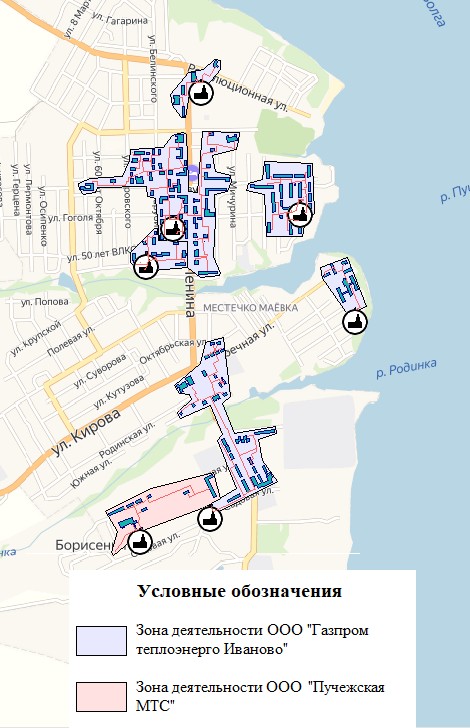 Присоединенная нагрузка в зоне действия источникаТаблица 7Зона действия источников тепловой энергииКотельная ООО «ПМТС»Тепловые сети отопленияРисунок 2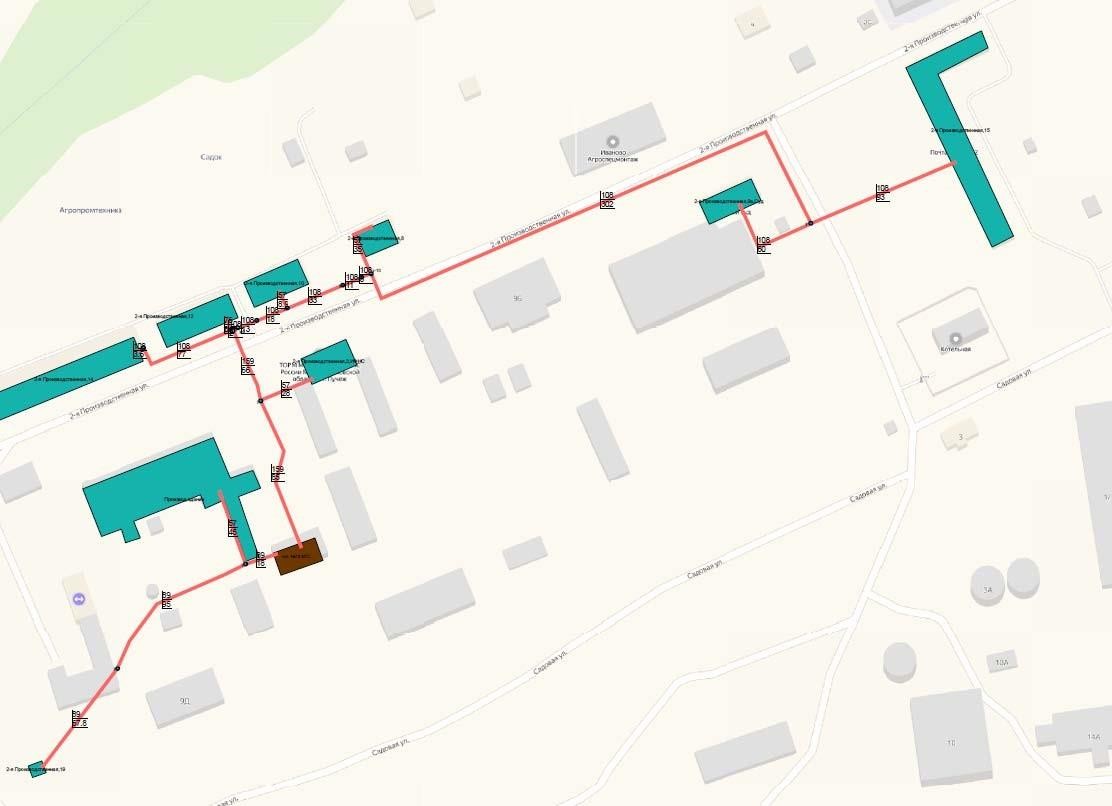 Тепловые сети ГВСРисунок 3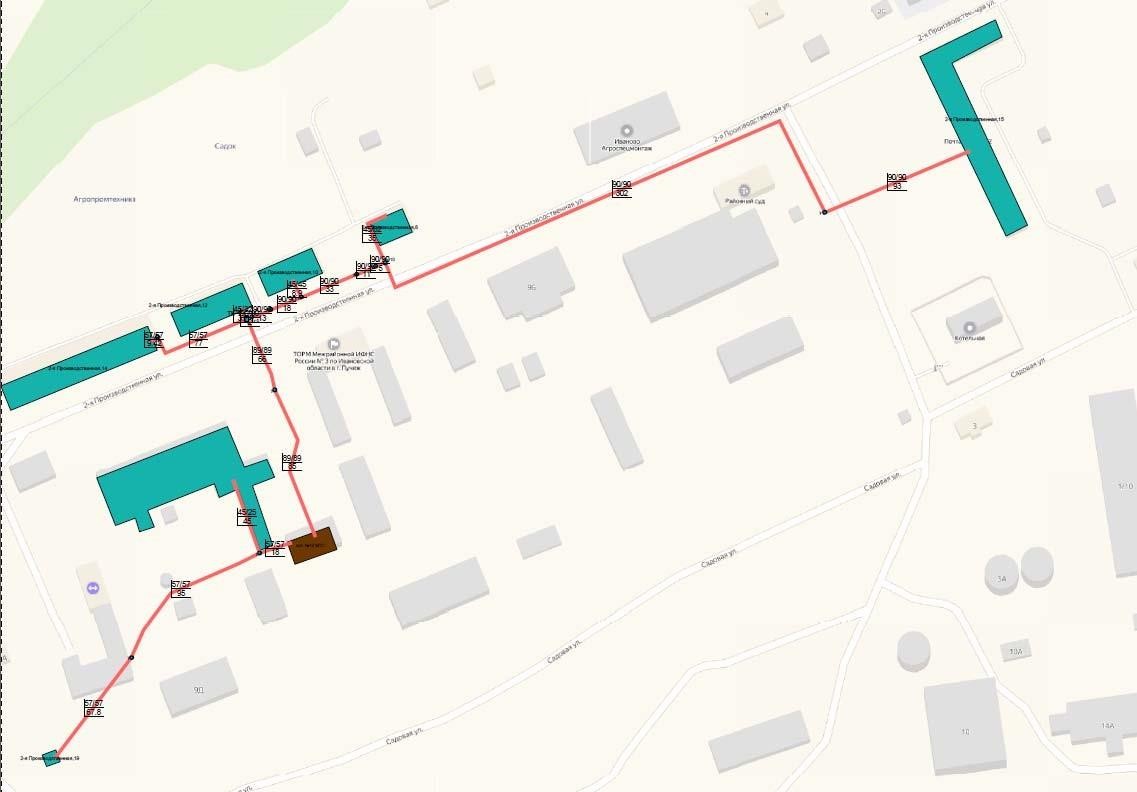 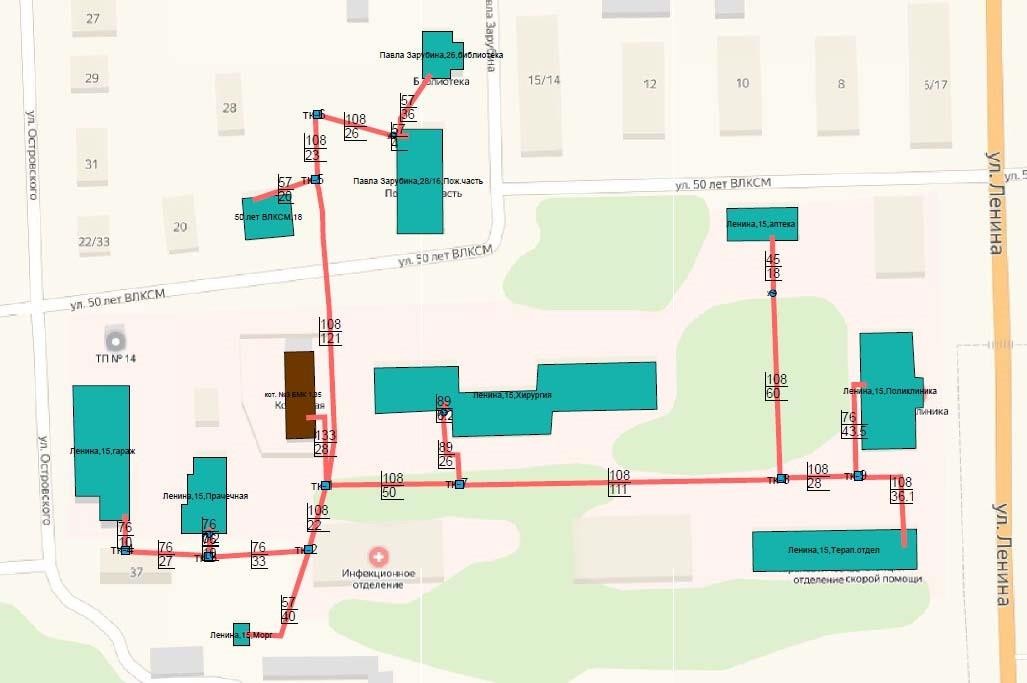 Тепловые сети ГВСРисунок 5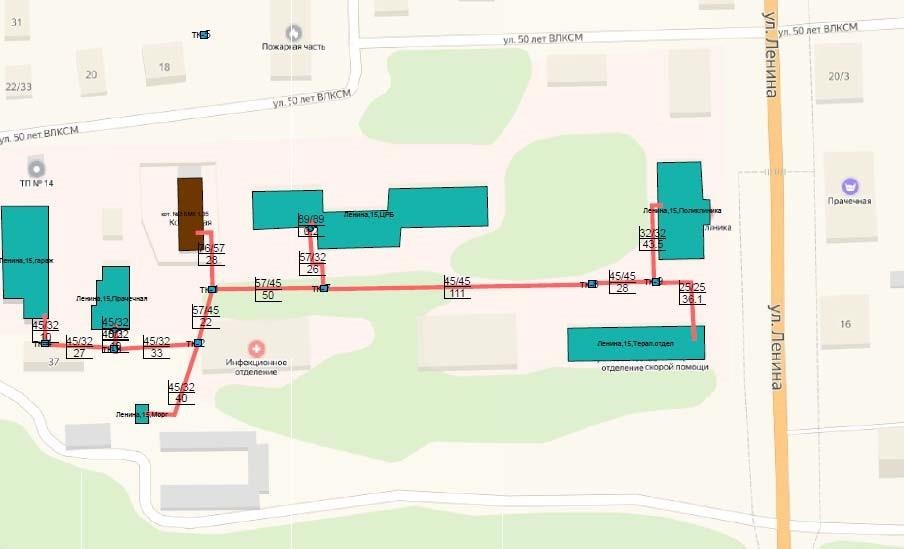 БМК ул. КалининаТепловые сети отопления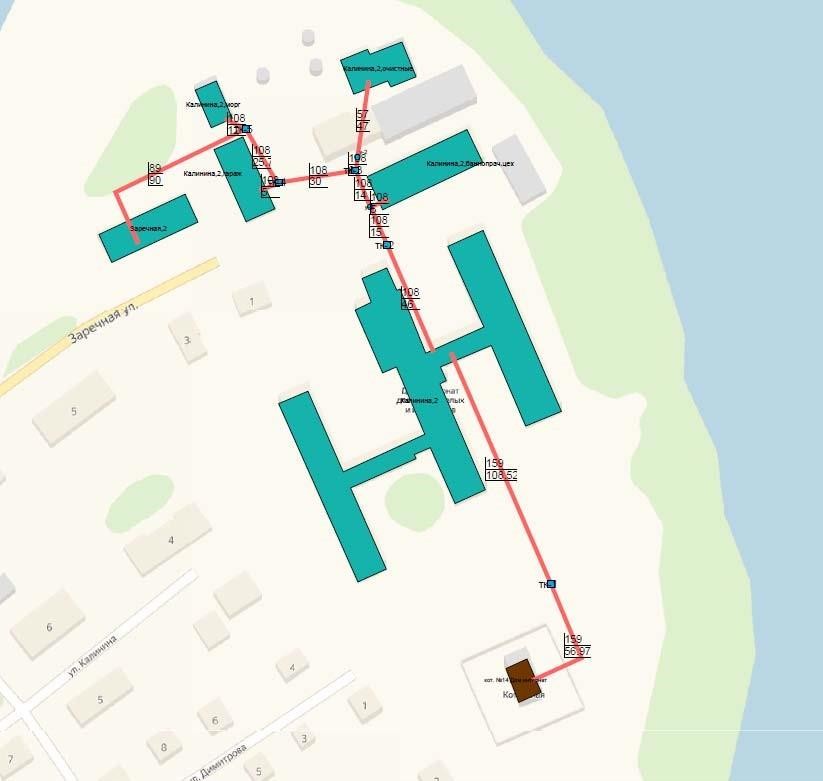 Тепловые сети ГВСРисунок 6Рисунок 7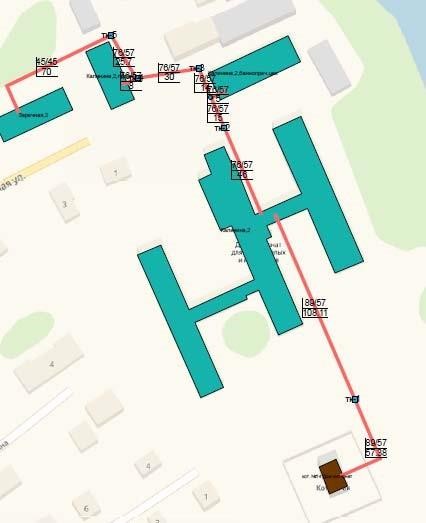 БМК ул. ЛенинаРисунок 8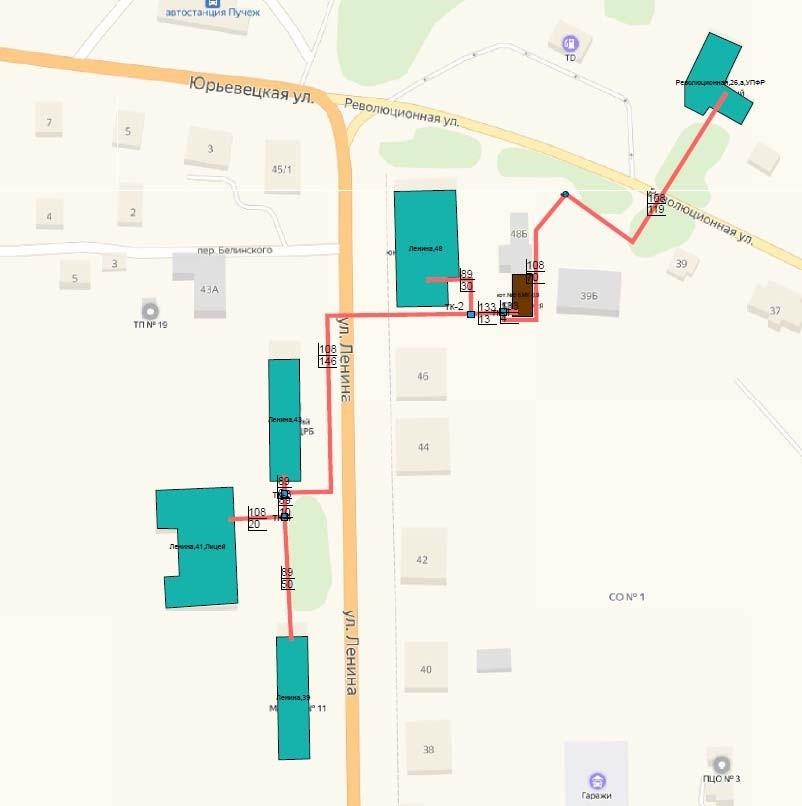 Рисунок 9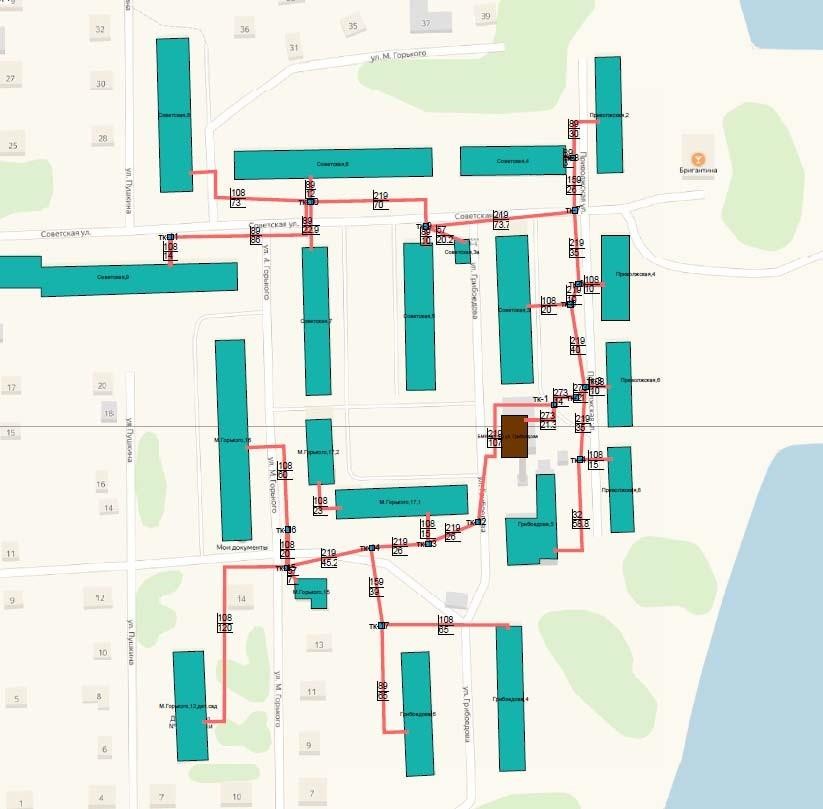 БМК ул. П.ЗарубинаТепловые сети отопленияРисунок 10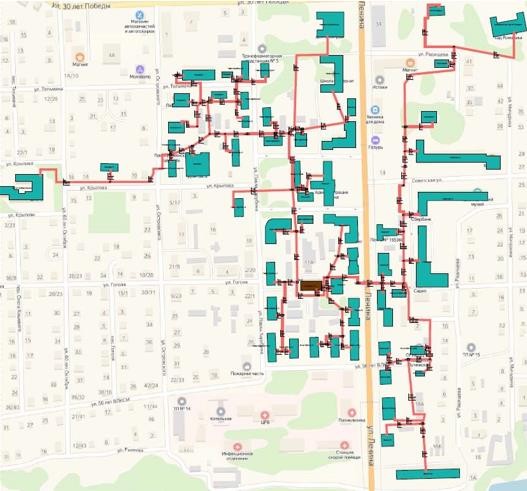 Тепловые сети ГВСРисунок 11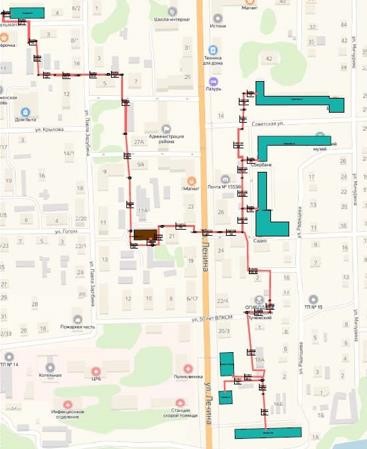 БМК ул. СадоваяРисунок 12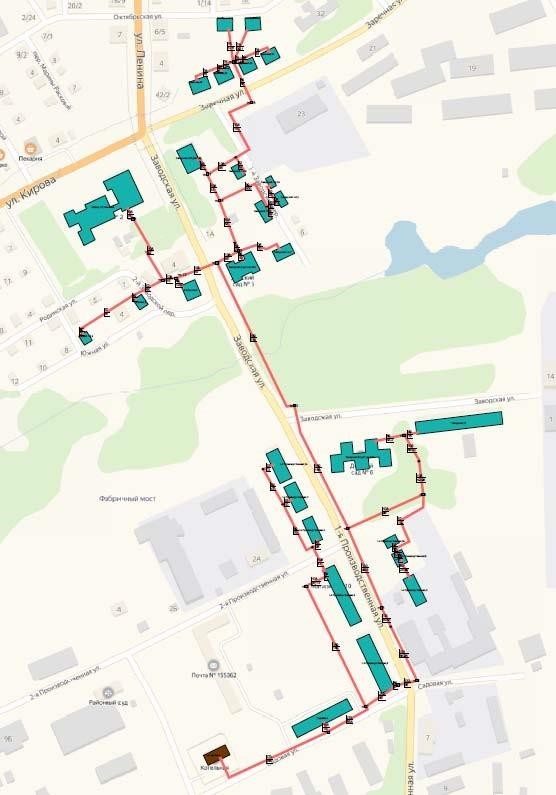 Перспективная присоединенная нагрузка в зоне действия источникаТаблица 8Перспективный баланс производства и потребления тепловой энергии источникамиТаблица 9Перспективный баланс производства и потребления тепловой энергии источником Котельная ООО «ПМТС» в зоне действия единой теплоснабжающей организации АО «Пучежская МТС»Таблица 10Перспективный баланс производства и потребления тепловой энергии источником БМК ул. Калинина в зоне действия единой теплоснабжающей организации ООО «Газпром теплоэнерго Иваново»Таблица 12Перспективный баланс производства и потребления тепловой энергии источником БМК ул. Грибоедова в зоне действия единой теплоснабжающей организации ООО «Газпром теплоэнерго Иваново»Таблица 14Перспективный баланс производства и потребления тепловой энергии источником БМК ул. П.Зарубина в зоне действия единой теплоснабжающей организации ООО «Газпром теплоэнерго Иваново»Таблица 15Перспективный баланс производства и потребления тепловой энергии источником БМК ул. Садовая в зоне действия единой теплоснабжающей организации ООО «Газпром теплоэнерго Иваново»Таблица 16Описание существующих и перспективных зон действия индивидуальных источников тепловой энергииИндивидуальное теплоснабжение на территории сельского поселения преобладает в частном секторе, где оно осуществляется от дровяных печей, а также автономных систем энергоснабжения.Существующие и перспективные балансы тепловой мощности и тепловой нагрузки потребителей в зонах действия источников тепловой энергии, в том числе работающих на единую тепловую сеть, на каждом этапеИсточники тепловой энергии, работающие на единую тепловую сеть в г. Пучеж, отсутствуют.Баланс тепловой мощности котельной в системе теплоснабжения котельная ООО «ПМТС» в зоне действия единой теплоснабжающей организации АО «Пучежская МТС», Гкал/чТаблица 17Баланс тепловой мощности котельной в системе теплоснабжения БМК ул. 50 лет ВЛКСМ в зоне действия единой теплоснабжающей организации ООО «Газпром теплоэнерго Иваново», Гкал/чТаблица 18Баланс тепловой мощности котельной в системе теплоснабжения БМК ул. Калинина в зоне действия единой теплоснабжающей организации ООО «Газпром теплоэнерго Иваново», Гкал/чТаблица 19Баланс тепловой мощности котельной в системе теплоснабжения БМК ул. Садовая в зоне действия единой теплоснабжающей организации ООО «Газпром теплоэнерго Иваново», Гкал/чТаблица 23Баланс тепловой мощности в зоне действия единой теплоснабжающей организации АО «Пучежская МТС», Гкал/чТаблица 24Баланс тепловой мощности в зоне действия единой теплоснабжающей организации ООО «Газпром теплоэнерго Иваново», Гкал/чТаблица 25Радиус эффективного теплоснабжения, определяемый в соответствии с методическими указаниями по разработке схем теплоснабженияРадиус эффективного теплоснабжения – максимальное расстояние от теплопотребляющей установки до ближайшего источника тепловой энергии в системе теплоснабжения, при превышении которого подключение теплопотребляющей установки к данной системе теплоснабжения нецелесообразно по причине увеличения совокупных расходов в системе теплоснабжения.Радиус эффективного теплоснабжения (зона действия источника тепловой энергии) в каждой из систем теплоснабжения, позволяет определить условия, при которых подключение теплопотребляющих установок к системе теплоснабжения нецелесообразно вследствие увеличения совокупных расходов в указанной системе.Рассчитать величину эффективного радиуса теплоснабжения и себестоимость транспорта тепловой энергии в разрезе каждого источника тепловой энергии не предоставляется возможным. Графическое обозначение отсутствует.Раздел 3. Существующие и перспективные балансы теплоносителяСуществующие и перспективные балансы производительности водоподготовительных установок и максимального потребления теплоносителя теплопотребляющими установками потребителейИТП отсутствуют.Данные об объёмах систем теплопотребления.Таблица 26Существующие и перспективные балансы производительности водоподготовительных установок источников тепловой энергии для компенсации потерь теплоносителя в аварийных режимах работы систем теплоснабжения.Существующий и перспективный расход воды на компенсацию потерь и затрат теплоносителя при передаче тепловой энергии в зоне действия котельных в зоне деятельности единой теплоснабжающей организации АО «Пучежская МТС»», м3Таблица 27Существующий и перспективный расход воды на компенсацию потерь и затрат теплоносителя при передаче тепловой энергии в зоне действия котельных в зоне деятельности единой теплоснабжающей организации ООО «Газпром теплоэнерго Иваново», м3Таблица 28действия единой теплоснабжающей организации АО «Пучежская МТС»Таблица 29Баланс производительности водоподготовительных установок (далее - ВПУ) в системе теплоснабжения на базе источника тепловой энергии БМК ул. 50 лет ВЛКСМ в зоне действия единой теплоснабжающей организации ООО «Газпром теплоэнерго Иваново»Таблица 30действия единой теплоснабжающей организации ООО «Газпром теплоэнерго Иваново»Таблица 31Баланс производительности водоподготовительных установок (далее - ВПУ) в системе теплоснабжения на базе источника тепловой энергии БМК ул. Ленина в зоне действия единой теплоснабжающей организации ООО «Газпром теплоэнерго Иваново»Таблица 32Баланс производительности водоподготовительных установок (далее - ВПУ) в системе теплоснабжения на базе источника тепловой энергии БМК ул. П.Зарубина в зоне действия единой теплоснабжающей организации ООО «Газпром теплоэнерго Иваново»Таблица 34Баланс производительности водоподготовительных установок (далее - ВПУ) в системе теплоснабжения на базе источника тепловой энергии БМК ул. Садовая в зоне действия единой теплоснабжающей организации ООО «Газпром теплоэнерго Иваново»Таблица 35Раздел 4. Основные положения мастер-плана развития системы теплоснабженияОписание сценариев развития теплоснабжения поселения, городского округа, города федерального значенияВ соответствии с методическими рекомендациями к разработке (актуализации) схем теплоснабжения п.83 мастер-план схемы теплоснабжения рекомендуется разрабатывать на основании:решений по строительству генерирующих мощностей с комбинированной выработкой тепловой и электрической энергии, утвержденных в региональных схемах и программах перспективного развития электроэнергетики, разработанных в соответствии с постановлением Правительства Российской Федерации от 17 октября 2009 года N 823 "О схемах и программах перспективного развития электроэнергетики";решений о теплофикационных турбоагрегатах, не прошедших конкурентный отбор мощности в соответствии с постановлением Правительства Российской Федерации от 4 мая 2012 года N 437 "О внесении изменений в некоторые акты Правительства Российской Федерации по вопросам функционирования оптового рынка электрической энергии и мощности";решений по строительству объектов с комбинированной выработкой тепловой и электрической энергии, утвержденных в соответствии с договорами поставки мощности;решений по строительству объектов генерации тепловой энергии, утвержденных в программах газификации поселение, городских округов.В г. Пучеж данные решения отсутствуют.Технико-экономическое сравнение вариантов перспективного развития систем теплоснабжения поселения, городского округа, города федерального значенияНет необходимости.Обоснование выбора приоритетного сценария развития теплоснабжения поселения, городского округа, города федерального значенияНет необходимости.Раздел 5. Предложения по строительству, реконструкции, техническому перевооружению и (или) модернизации источников тепловой энергииПредложения по строительству источников тепловой энергии, обеспечивающих перспективную тепловую нагрузку на осваиваемых территориях поселения, городского округа, для которых отсутствует возможность или целесообразность передачи тепловой энергии от существующих или реконструируемых источников тепловой энергииПредложение отсутствуют.Предложения по реконструкции источников тепловой энергии, обеспечивающих перспективную тепловую нагрузку в существующих и расширяемых зонах действия источников тепловой энергии        ООО «Пучежская МТС» планирует проведение реконструкции системы РТХ за счет сторонних инвестиций хозяйственным способом в 2023-2026 году в объеме 3 000 000 рублей, в том числе по видам работ (планируемая стоимость работ): - проектирование –  400 000 руб., - экспертиза ПСД – 60 000 руб., - закупка оборудования – 2 040 000 руб., - монтаж – 450 000 руб.,-  испытание – 30 000 руб., - ввод в эксплуатицию – 10 000 руб., - постановка на учет – 10 000 руб.       Дополнительно за счет собственных средств ООО «Пучежская МТС» проводит восполнение самортизированного оборудования котельной:- 2023 год – план 2 500 000 руб.,- 2024 год – план 2 500 000 руб.,- 2025 год – план 1 500 000 руб., - 2026 год – план 1 000 000 руб. Предложения по техническому перевооружению источников тепловой энергии с целью повышения эффективности работы систем теплоснабженияС учетом утвержденной инвестиционной программы ООО «Газпром теплоэнерго Иваново» в сфере теплоснабжения на 2024-2028 годы планируется провести мероприятия, направленные на повышение надежности и эффективности работы системы теплоснабжения в соответствии с нормативными требованиями, повысить безопасность эксплуатации и надежность работы котлов и всей автоматизированной системы.Графики совместной работы источников тепловой энергии, функционирующих в режиме комбинированной выработки электрической и тепловой энергии и котельныхИсточники тепловой энергии, функционирующие в режиме комбинированной выработки электрической и тепловой энергии, отсутствуют.Меры по выводу из эксплуатации, консервации и демонтажу избыточных источников тепловой энергии, а также источников тепловой энергии, выработавших нормативный срок службы, в случае если продление срока службы технически невозможно или экономически нецелесообразноМеры отсутствуют.Меры по переоборудованию котельных в источники тепловой энергии, функционирующие в режиме комбинированной выработки электрической и тепловой энергииПереоборудование котельных в источники комбинированной выработки электрической и тепловой энергии не предусмотрено.Меры по переводу котельных, размещенных в существующих и расширяемых зонах действия источников тепловой энергии, функционирующих в режиме комбинированной выработки тепловой и электрической энергии, в пиковый режим работы для каждого этапа, в том числе график переводаПереоборудование существующих источников тепловой энергии в источники с комбинированной выработкой тепловой и электрической энергии не планируется.Для возможности переоборудования и строительства источников с комбинированной выработкой эклектической и тепловой энергии необходим следующий перечень документов:решения по строительству генерирующих мощностей с комбинированной выработкой тепловой и электрической энергии, утвержденные в региональных схемах и программах перспективного развития электроэнергетики, разработанные в соответствии с Постановлением Российской Федерации от 17 октября № 823 «О схемах и программах перспективного развития электроэнергетики»;решения по строительству объектов с комбинированной выработкой тепловой и электрической энергии, утвержденных в соответствии с договорами поставки мощности;решения по строительству объектов генерации тепловой мощности, утвержденных в программах газификации поселения, городских округов;решения связанные с отказом подключения потребителей к существующим электрическим сетям.В связи с отсутствием вышеуказанных решений, переоборудование котельных в источники комбинированной выработки электрической и тепловой энергии не планируется.Температурный график отпуска тепловой энергии для каждого источника тепловой энергии или группы источников тепловой энергии в системе теплоснабжения, работающей на общую тепловую сеть, и оценку затрат при необходимости его измененияОтпуск тепловой энергии в тепловые сети от источников тепловой энергии осуществляется по принципу качественного регулирования, путем изменения температуры сетевой воды в подающем трубопроводе в соответствии с фактической температурой наружного воздуха. Температурный график работы не предоставлен.Схема теплоснабжения г. Пучеж Пучежского муниципального района Ивановской области на период 2011-2026 гг. Актуализация на 2024 год.Предложения по перспективной установленной тепловой мощности каждого источника тепловой энергии с учетом аварийного и перспективного резерва тепловой мощности с предложениями по утверждению срока ввода в эксплуатацию новых мощностейТаблица 36БМК ул. 50 лет ВЛКСМТаблица 38БМК ул. КалининаТаблица 39БМК ул. ЛенинаТаблица 40БМК ул. ГрибоедоваТаблица 41БМК ул. П.ЗарубинаТаблица 42БМК ул. СадоваяТаблица 43Предложения по вводу новых и реконструкции существующих источников тепловой энергии с использованием возобновляемых источников энергии, а также местных видов топливаПредложение отсутствуют.Раздел 6. Предложения по строительству, реконструкции и (или) модернизации тепловых сетейПредложения по строительству и реконструкции тепловых сетей, обеспечивающих перераспределение тепловой нагрузки из зон с дефицитом располагаемой тепловой мощности источников тепловой энергии в зоны с резервом располагаемой тепловой мощности источников тепловой энергииПредложения отсутствуют.Предложения по строительству и реконструкции тепловых сетей для обеспечения перспективных приростов тепловой нагрузки в осваиваемых районах поселения, городского округа под жилищную, комплексную или производственную застройкуПредложения отсутствуют.Предложения по строительству и реконструкции тепловых сетей в целях обеспечения условий, при наличии которых существует возможность поставок тепловой энергии потребителям от различных источников тепловой энергии при сохранении надежности теплоснабженияПредложения отсутствуют.Предложения по строительству и реконструкции тепловых сетей для повышения эффективности функционирования системы теплоснабжения, в том числе за счет перевода котельных в пиковый режим работы или ликвидации котельных по основаниямПредложение отсутствуют.Предложения по строительству и реконструкции тепловых сетей для обеспечения нормативной надежности теплоснабжения потребителейДля  обеспечения  нормативной  надежности  согласно  СП 124.13330.2012 «Тепловые сети» обязательна перекладка участков тепловой сети с годом прокладки до 1990, т.е. со сроком эксплуатации более 30 лет.Таблица 44          Согласно муниципальной программе Пучежского городского поселения «Обеспечение качественными услугами жилищно-коммунального хозяйства населения Пучежского городского поселения Пучежского муниципального района» на период 2021-2022 в программу заложены финансовые средства на приобретение труб для замены тепловых сетей 1878,3 тысяч рублей. Планируется в срок до 1.09.2022 года произвести замену тепловых сетей на следующих участках:             В связи с проведением замены тепловых сетей протяженностью 1130 метра износ тепловых сетей составит 62 %.Раздел 7. Предложения по переводу открытых систем теплоснабжения (горячего водоснабжения) в закрытые системы горячего водоснабженияВ соответствии с п. 10. ФЗ №417 от 07.12.2011 г. «О внесении изменений в отдельные законодательные акты Российской Федерации в связи с принятием Федерального закона "О водоснабжении и водоотведении»:с 1 января 2013 года подключение объектов капитального строительства потребителей к централизованным открытым системам теплоснабжения (горячего водоснабжения) для нужд горячего водоснабжения, осуществляемого путем отбора теплоносителя на нужды горячего водоснабжения, не допускается;с 1 января 2022 года использование централизованных открытых систем теплоснабжения (горячего водоснабжения) для нужд горячего водоснабжения, осуществляемого путем отбора теплоносителя на нужды горячего водоснабжения, не допускается.Предложения по переводу существующих открытых систем теплоснабжения (горячего водоснабжения) в закрытые системы горячего водоснабжения, для осуществления которого необходимо строительство индивидуальных и (или) центральных тепловых пунктов при наличии у потребителей внутридомовых систем горячего водоснабженияПредложения отсутствуют.Предложения по переводу существующих открытых систем теплоснабжения (горячего водоснабжения) в закрытые системы горячего водоснабжения, для осуществления которого отсутствует необходимость строительства индивидуальных и (или) центральных тепловых пунктов по причине отсутствия у потребителей внутридомовых систем горячего водоснабженияПредложения отсутствуют.Раздел 8. Перспективные топливные балансыПерспективные топливные балансы для каждого источника тепловой энергии по видам основного, резервного и аварийного топлива на каждом этапеПерспективные	топливные	балансы	по	источнику	тепловой	энергии	Котельная	ООО «ПМТС»	в зоне	деятельности	единой теплоснабжающей организации АО «Пучежская МТС»Таблица 45Перспективные	топливные	балансы	по	источнику	тепловой	энергии	БМК ул.50 лет ВЛКСМ	в зоне	деятельности	единой теплоснабжающей организации ООО «Газпром теплоэнерго Иваново»Таблица 46Перспективные	топливные	балансы	по	источнику	тепловой	энергии	БМК ул.Калинина в	зоне	деятельности	единой теплоснабжающей организации ООО «Газпром теплоэнерго Иваново»Таблица 47Перспективные	топливные	балансы	по	источнику	тепловой	энергии	БМК ул.Ленина в	зоне	деятельности	единой теплоснабжающей организации ООО «Газпром теплоэнерго Иваново»Таблица 48Перспективные	топливные	балансы	по	источнику	тепловой	энергии	БМК ул.Грибоедова в	зоне	деятельности	единой теплоснабжающей организации ООО «Газпром теплоэнерго Иваново»Таблица 49Перспективные	топливные	балансы	по	источнику	тепловой	энергии	БМК ул.П.Зарубина в	зоне	деятельности	единой теплоснабжающей организации ООО «Газпром теплоэнерго Иваново»Таблица 50Перспективные	топливные	балансы	по	источнику	тепловой	энергии	БМК ул.Садовая в	зоне	деятельности	единой теплоснабжающей организации ООО «Газпром теплоэнерго Иваново»Таблица 51Потребляемые источником тепловой энергии виды топлива, включая местные виды топлива, а также используемые возобновляемые источники энергииВиды топлива, потребляемые источниками приведены ниже.Виды топлива их долю и значение низшей теплоты сгорания топлива, используемые для производства тепловой энергии по каждой системе теплоснабженияТаблица 52Преобладающий в поселении, городском округе вид топлива, определяемый по совокупности всех систем теплоснабжения, находящихся в соответствующем поселении, городском округеПреобладающим видом топлива в г. Пучеж является природный газ.Таблица 53Приоритетное	направление	развития	топливного	баланса	поселения, городского округаПри отсутствии отключений/подключений потребителей к/от централизованной системе теплоснабжения, переключений потребителей между источниками тепловойэнергии топливный баланс останется на базовом уровне.Раздел 9. Инвестиции в строительство, реконструкцию, техническое перевооружение и (или) модернизациюПредложения по величине необходимых инвестиций в строительство, реконструкцию, техническое перевооружение и (или) модернизацию источников тепловой энергииПредложения по величине необходимых инвестиций в строительство, реконструкцию и техническое перевооружение тепловых сетей, насосных станций и тепловых пунктовТаблица 54Согласно протокола совещания при Главе Пучежского муниципального района с участием Генерального директора и представителей ООО «Газпром теплоэнерго Иваново», директора ООО «Берег» принято следующее решение:- к началу отопительного периода 2023-2024 гг. подготовить тепловые сети, находящиеся в собственности муниципального образования Пучежское городское поселение для передачи в концессию ООО «Берег». В настоящее время данные тепловые сети закреплены за МУП «Пучежская сетевая компания» на праве хозяйственного ведения.Предложения по величине инвестиций в строительство, реконструкцию и техническое перевооружение в связи с изменениями температурного графика и гидравлического режима работы системы теплоснабженияПредложения отсутствуют.Оценка эффективности инвестиций по отдельным предложениямОценка отсутствует.Раздел 10. Решение об определении единой теплоснабжающей организацииРешение об определении единой теплоснабжающей организации (организаций)В соответствии с Постановлением Правительства РФ от 8 августа 2012 г. N 808 "Об организации теплоснабжения в Российской Федерации и о внесении изменений в некоторые акты Правительства Российской Федерации" критерием для определения статуса ЕТО для теплоснабжающей организации МУП «Расчетный центр» является владение на праве собственности или ином законном основании источниками тепловой энергии и (или) тепловыми сетями.На основании постановления Администрации Пучежского муниципального района № 473 от 25.09.2019 г. «О присвоении статуса единой теплоснабжающей организации» присвоить статус единой теплоснабжающей организации ООО «Газпром теплоэнерго Иваново» с 01 января 2020 года, как организации. Владеющей на праве собственности источниками тепловой энергии с наибольшей расчетной тепловой мощностью в границах зоны действия следующих котельных:г. Пучеж, ул. Ленина, д. 48 А;г. Пучеж, ул. П. Зарубина, д. 11 Б; - г. Пучеж, ул. Грибоедова, д. 3; - г. Пучеж, ул.50-лет ВЛКСМ, д. 9; - г. Пучеж, ул. Садовая, д. 6.В зоне действия котельной №13 согласно ранее утвержденной схемы теплоснабжения единой теплоснабжающей организацией является АО «Пучежская МТС».Реестр зон деятельности единой теплоснабжающей организации (организаций)Зоны деятельности ЕТО:АО «Пучежская МТС»:котельная ООО «ПМТС»;ООО «Газпром теплоэнерго Иваново»:БМК ул. 50 лет ВЛКСМ;БМК ул. Калинина;БМК ул. Ленина;БМК ул. Грибоедова;БМК ул. П.Зарубина;БМК ул. Садовая;Основания, в том числе критерии, в соответствии с которыми теплоснабжающая организация определена единой теплоснабжающей организациейНа основании постановления Администрации Пучежского муниципального района № 473 от 25.09.2019 г. «О присвоении статуса единой теплоснабжающей организации» присвоить статус единой теплоснабжающей организации ООО «Газпром теплоэнерго Иваново» с 01 января 2020 года, как организации. Владеющей на праве собственности источниками тепловой энергии с наибольшей расчетной тепловой мощностью в границах зоны действия следующих котельных:г. Пучеж, ул. Ленина, д. 48 А;г. Пучеж, ул. П. Зарубина, д. 11 Б; - г. Пучеж, ул. Грибоедова, д. 3; - г. Пучеж, ул.50-лет ВЛКСМ, д. 9; - г. Пучеж, ул. Садовая, д. 6.В зоне действия котельной №13 согласно ранее утвержденной схемы теплоснабжения единой теплоснабжающей организацией является АО «Пучежская МТС».Сравнительный анализ критериев определения ЕТО в системах теплоснабжения на территории г. Пучеж.Информацию о поданных теплоснабжающими организациями заявках на присвоение статуса единой теплоснабжающей организацииЗаявки на присвоение статуса ЕТО на территории г. Пучеж на момент актуализации отсутствуют.Реестр систем теплоснабжения, содержащий перечень теплоснабжающих организаций, действующих в каждой системе теплоснабжения, расположенных в границах поселения, городского округа, города федерального значенияРеестр систем теплоснабжения, содержащий перечень теплоснабжающих организаций, действующих в каждой системе теплоснабжения, расположенных в границах г. ПучежТаблица 56Раздел 11.	Решения о распределении тепловой нагрузки между источниками тепловой энергииРаспределение тепловой нагрузки между источниками тепловой энергии не требуется. Решения отсутствуют.Раздел 12. Решения по бесхозным тепловым сетямВ соответствии со статьей 15 п.6 Федерального закона от 27 июля 2010 года№190-ФЗ «О теплоснабжении» «В случае выявления бесхозяйных тепловых сетей (тепловых сетей, не имеющих эксплуатирующей организации) орган местного самоуправления поселения или городского округа до признания права собственности на указанные бесхозяйные тепловые сети в течение тридцати дней с даты их выявления обязан определить теплосетевую организацию, тепловые сети которой непосредственно соединены с указанными бесхозяйными тепловыми сетями, или единую теплоснабжающую организацию в системе теплоснабжения, в которую входят указанные бесхозяйные тепловые сети и которая осуществляет содержание и обслуживание указанных бесхозяйных тепловых сетей. Орган регулирования обязан включить затраты на содержание и обслуживание бесхозяйных сетей в тарифы соответствующей организации на следующий период регулирования.На территории г. Пучеж бесхозяйные сети отсутствуют.Раздел 13. Синхронизация схемы теплоснабжения со схемой газоснабжения и газификации субъекта Российской Федерации и (или) поселения, схемой и программой развития электроэнергетики, а также со схемой водоснабжения и водоотведения поселения, городского округа, города федерального значенияОписание решений (на основе утвержденной региональной (межрегиональной) программы газификации жилищно-коммунального хозяйства, промышленных и иных организаций) о развитии соответствующей системы газоснабжения в части обеспечения топливом источников тепловой энергииРешения отсутствуют.Описание проблем организации газоснабжения источников тепловой энергииОтсутствуют.Предложения по корректировке, утвержденной (разработке) региональной (межрегиональной) программы газификации жилищно-коммунального хозяйства, промышленных и иных организаций для обеспечения согласованности такой программы с указанными в схеме теплоснабжения решениями о развитии источников тепловой энергии и систем теплоснабженияПредложения отсутствуют.Описание решений (вырабатываемых с учетом положений утвержденной схемы и программы развития Единой энергетической системы России) о строительстве, реконструкции, техническом перевооружении, выводе из эксплуатации источников тепловой энергии и генерирующих объектов, включая входящее в их состав оборудование, функционирующих в режиме комбинированной выработки электрической и тепловой энергии, в части перспективных балансов тепловой мощности в схемах теплоснабженияРешения отсутствуют.Предложения по строительству генерирующих объектов, функционирующих в режиме комбинированной выработки электрической и тепловой энергии, указанных в схеме теплоснабжения, для их учета при разработке схемы и программы перспективного развития электроэнергетики субъекта Российской Федерации, схемы и программы развития Единой энергетической системы России, содержащие в том числе описание участия указанных объектов в перспективных балансах тепловой мощности и энергииПредложения отсутствуют.Раздел 14 Индикаторы развития систем теплоснабжения поселения, городского округа, города федерального значенияИндикаторы, характеризующие спрос на тепловую энергию и тепловую мощность в системе теплоснабжения Котельная ООО «ПМТС» в зоне деятельности единой теплоснабжающей организации АО «Пучежская МТС»Таблица 57Индикаторы, характеризующие динамику функционирования источников тепловой энергии в системе теплоснабжения Котельная ООО «ПМТС» в зоне деятельности единой теплоснабжающей организации АО «Пучежская МТС»Таблица 58Индикаторы, характеризующие динамику изменения показателей тепловых сетей в системе теплоснабжения Котельная ООО «ПМТС» в зоне деятельности единой теплоснабжающей организации АО «Пучежская МТС»Таблица 59Индикаторы, характеризующие спрос на тепловую энергию и тепловую мощность в системе теплоснабжения БМК ул. 50 лет ВЛКСМ в зоне деятельности единой теплоснабжающей организации ООО «Газпром теплоэнерго Иваново»Таблица 60Индикаторы, характеризующие динамику функционирования источников тепловой энергии в системе теплоснабжения БМК ул. 50 лет ВЛКСМ в зоне деятельности единой теплоснабжающей организации ООО «Газпром теплоэнерго Иваново»Таблица 61Индикаторы, характеризующие динамику изменения показателей тепловых сетей в системе теплоснабжения БМК ул. 50 лет ВЛКСМ в зоне деятельности единой теплоснабжающей организации ООО «Газпром теплоэнерго Иваново»Таблица 62Индикаторы, характеризующие спрос на тепловую энергию и тепловую мощность в системе теплоснабжения БМК ул. Калинина в зоне деятельности единой теплоснабжающей организации ООО «Газпром теплоэнерго Иваново»Таблица 63Индикаторы, характеризующие динамику функционирования источников тепловой энергии в системе теплоснабжения БМК ул. Калинина в зоне деятельности единой теплоснабжающей организации ООО «Газпром теплоэнерго Иваново»Таблица 64Индикаторы, характеризующие динамику изменения показателей тепловых сетей в системе теплоснабжения БМК ул. Калинина в зоне деятельности единой теплоснабжающей организации ООО «Газпром теплоэнерго Иваново»Таблица 65Индикаторы, характеризующие спрос на тепловую энергию и тепловую мощность в системе теплоснабжения БМК ул. Ленина в зоне деятельности единой теплоснабжающей организации ООО «Газпром теплоэнерго Иваново»Таблица 66Индикаторы, характеризующие динамику функционирования источников тепловой энергии в системе теплоснабжения БМК ул. Ленина в зоне деятельности единой теплоснабжающей организации ООО «Газпром теплоэнерго Иваново»Таблица 67Индикаторы, характеризующие динамику изменения показателей тепловых сетей в системе теплоснабжения БМК ул. Ленина в зоне деятельности единой теплоснабжающей организации ООО «Газпром теплоэнерго Иваново»Таблица 68Индикаторы, характеризующие спрос на тепловую энергию и тепловую мощность в системе теплоснабжения БМК ул. Грибоедова в зоне деятельности единой теплоснабжающей организации ООО «Газпром теплоэнерго Иваново»Таблица 69Индикаторы, характеризующие динамику функционирования источников тепловой энергии в системе теплоснабжения БМК ул. Грибоедова в зоне деятельности единой теплоснабжающей организации ООО «Газпром теплоэнерго Иваново»Таблица 70Индикаторы, характеризующие динамику изменения показателей тепловых сетей в системе теплоснабжения БМК ул. Грибоедова в зоне деятельности единой теплоснабжающей организации ООО «Газпром теплоэнерго Иваново»Таблица 71Индикаторы, характеризующие спрос на тепловую энергию и тепловую мощность в системе теплоснабжения БМК ул. П.Зарубина в зоне деятельности единой теплоснабжающей организации ООО «Газпром теплоэнерго Иваново»Таблица 72Индикаторы, характеризующие динамику функционирования источников тепловой энергии в системе теплоснабжения БМК ул. П.Зарубина в зоне деятельности единой теплоснабжающей организации ООО «Газпром теплоэнерго Иваново»Таблица 73Индикаторы, характеризующие динамику изменения показателей тепловых сетей в системе теплоснабжения БМК ул. П.Зарубина в зоне деятельности единой теплоснабжающей организации ООО «Газпром теплоэнерго Иваново»Таблица 74Индикаторы, характеризующие спрос на тепловую энергию и тепловую мощность в системе теплоснабжения БМК ул. Садовая в зоне деятельности единой теплоснабжающей организации ООО «Газпром теплоэнерго Иваново»Таблица 75Индикаторы, характеризующие динамику функционирования источников тепловой энергии в системе теплоснабжения БМК ул. Садовая в зоне деятельности единой теплоснабжающей организации ООО «Газпром теплоэнерго Иваново»Таблица 76Индикаторы, характеризующие динамику изменения показателей тепловых сетей в системе теплоснабжения БМК ул. Садовая в зоне деятельности единой теплоснабжающей организации ООО «Газпром теплоэнерго Иваново»Таблица 77Раздел 15 Ценовые (тарифные) последствияДля выполнения анализа влияния реализации строительства, реконструкции и технического перевооружения источников тепловой энергии, тепловых сетей и сооружений на них, на цену тепловой энергии, разрабатываются тарифно-балансовые модели, структура которых сформирована в зависимости от основных видов деятельности теплоснабжающих организация.В соответствии с методическими рекомендациями к схемам теплоснабжения тарифно-балансовую модель рекомендуется формировать в составе следующих показателей, отражающих их изменение по годам реализации схемы теплоснабжения:Индексы-дефляторы МЭР;Баланс тепловой мощности;Баланс тепловой энергии;Топливный баланс;Баланс теплоносителей;Балансы электрической энергии;Балансы холодной воды питьевого качества;Тарифы на покупные энергоносители и воду;Производственные расходы товарного отпуска;Производственная деятельность;Инвестиционная деятельность;Финансовая деятельность;Проекты схемы теплоснабжения.Показатель "Индексы-дефляторы МЭР" предназначен для использования индексов дефляторов, установленных Минэкономразвития России, с целью приведения финансовых потребностей для осуществления производственной деятельности теплоснабжающего предприятия и реализации проектов схемы теплоснабжения к ценам соответствующих лет. Для формирования показателей долгосрочных индексов-дефляторов в тарифно-балансовых моделях рекомендуется использовать:прогноз социально-экономического развития Российской Федерации и сценарные условия для формирования вариантов социально-экономического развития Российской Федерации;временно определенные показатели долгосрочного прогноза социально- экономического развития Российской Федерации до 2028 года в соответствии спрогнозными индексами цен производителей, индексов-дефляторов по видам экономической деятельности.Показатели "Производственная деятельность", "Инвестиционная деятельность" и "Финансовая деятельность" сформированы потоки денежных средств, обеспечивающих безубыточное функционирование теплоснабжающего предприятия с учетом реализации проектов схемы теплоснабжения и источников покрытия финансовых потребностей для их реализации.Результаты оценки ценовых (тарифных) последствий реализации проектов схемы теплоснабжения на основании разработанных тарифно- балансовых моделейВыполнить оценку невозможно по причине отсутствия информации.Годы20182019202020212022123456Общая отапливаемая площадь строительных фондов на начало года116,995116,995116,995116,995116,995Прибыло общей отапливаемой площади, в том числе-----новое строительство, в том числе:-----Многоквартирные жилые здания-----общественно-деловая застройка-----Индивидуальная жилищная застройка-----Выбыло общей отапливаемой площ0ади-----Общая отапливаемая площадь на конец года116,995116,995116,995116,995116,995№НаименованиеОтапливаемая площадь, тыс. м2Отапливаемая площадь, тыс. м2Отапливаемая площадь, тыс. м2Отапливаемая площадь, тыс. м2Отапливаемая площадь, тыс. м2Отапливаемая площадь, тыс. м2Отапливаемая площадь, тыс. м2Отапливаемая площадь, тыс. м2№Наименование20192020202120222023202420252026123456789101г. Пучеж, в том числе:116,99116,99116,99116,99116,99116,99116,99116,991.1Котельная ООО «ПМТС», в том числе:12,42412,42412,42412,42412,42412,42412,42412,4241.1.1МКД, в том числе, по кадастровым кварталам:12,42412,42412,42412,42412,42412,42412,42412,42437:14:0104046,3976,3976,3976,3976,3976,3976,3976,39737:14:0104056,0276,0276,0276,0276,0276,0276,0276,0271.1.2Общественные здания, в том числе,	по кадастровым кварталам:н/дн/дн/дн/дн/дн/дн/дн/д37:14:010404--------37:14:010405--------1.1.3Индивидуальные дома (частные), в том числе, по кадастровым кварталам:--------37:14:010404--------37:14:010405--------1.1.4Производственные здания--------1.2БМК ул. 50 лет ВЛКСМ, в том числе:0,2620,2620,2620,2620,2620,2620,2620,2621.2.1МКД, в том числе, по кадастровым кварталам:0,2620,2620,2620,2620,2620,2620,2620,26237:14:0102090,2620,2620,2620,2620,2620,2620,2620,26237:14:010210--------1.2.2Общественные здания, в том числе,	по кадастровым кварталам:н/дн/дн/дн/дн/дн/дн/дн/д37:14:010209н/дн/дн/дн/дн/дн/дн/дн/д37:14:010210н/дн/дн/дн/дн/дн/дн/дн/д1.2.3Индивидуальные дома (частные), в том числе, по кадастровым кварталам:--------37:14:010209--------№НаименованиеОтапливаемая площадь, тыс. м2Отапливаемая площадь, тыс. м2Отапливаемая площадь, тыс. м2Отапливаемая площадь, тыс. м2Отапливаемая площадь, тыс. м2Отапливаемая площадь, тыс. м2Отапливаемая площадь, тыс. м2Отапливаемая площадь, тыс. м2№Наименование201920202021202220232024202520261234567891037:14:010210--------1.2.4Производственные здания--------1.3БМК ул. Калинина, в том числе:1,8561,8561,8561,8561,8561,8561,8561,8561.3.1МКД, в том числе, по кадастровым кварталам:1,8561,8561,8561,8561,8561,8561,8561,85637:14:0103101,8561,8561,8561,8561,8561,8561,8561,85637:14:010311--------1.3.2Общественные здания, в том числе,	по кадастровым кварталам:н/дн/дн/дн/дн/дн/дн/дн/д37:14:010310н/дн/дн/дн/дн/дн/дн/дн/д37:14:010311н/дн/дн/дн/дн/дн/дн/дн/д1.3.3Индивидуальные дома (частные), в том числе, по кадастровым кварталам:--------37:14:010310--------37:14:010311--------1.3.4Производственные здания--------1.4БМК ул. Ленина, в том числе:2,0762,0762,0762,0762,0762,0762,0762,0761.4.1МКД, в том числе, по кадастровым кварталам:2,0762,0762,0762,0762,0762,0762,0762,07637:14:010108--------37:14:0101152,0762,0762,0762,0762,0762,0762,0762,0761.4.2Общественные здания, в том числе,	по кадастровым кварталам:н/дн/дн/дн/дн/дн/дн/дн/д37:14:010108н/дн/дн/дн/дн/дн/дн/дн/д37:14:010115н/дн/дн/дн/дн/дн/дн/дн/д1.4.3Индивидуальные дома (частные), в том числе, по кадастровым кварталам:--------37:14:010108--------37:14:010115--------1.4.4Производственные здания--------1.5БМК ул. Грибоедова, в том числе:48,56748,56748,56748,56748,56748,56748,56748,5671.5.1МКД, в том числе, по кадастровым кварталам:48,50148,50148,50148,50148,50148,50148,50148,50137:14:01020641,47641,47641,47641,47641,47641,47641,47641,476№НаименованиеОтапливаемая площадь, тыс. м2Отапливаемая площадь, тыс. м2Отапливаемая площадь, тыс. м2Отапливаемая площадь, тыс. м2Отапливаемая площадь, тыс. м2Отапливаемая площадь, тыс. м2Отапливаемая площадь, тыс. м2Отапливаемая площадь, тыс. м2№Наименование201920202021202220232024202520261234567891037:14:0102077,0917,0917,0917,0917,0917,0917,0917,0911.5.2Общественные здания, в том числе,	по кадастровым кварталам:н/жн/жн/жн/жн/жн/жн/жн/ж37:14:010206н/жн/жн/жн/жн/жн/жн/жн/ж37:14:010207н/жн/жн/жн/жн/жн/жн/жн/ж1.5.3Индивидуальные дома (частные), в том числе, по кадастровым кварталам:0,0330,0330,0330,0330,0330,0330,0330,03337:14:010206--------37:14:0102070,0330,0330,0330,0330,0330,0330,0330,0331.5.4Производственные здания--------1.6БМК ул. П.Зарубина, в том числе:32,48832,48832,48832,48832,48832,48832,48832,4881.6.1МКД, в том числе, по кадастровым кварталам:32,48832,48832,48832,48832,48832,48832,48832,48837:14:010203--------37:14:010204--------37:14:01020513,71913,71913,71913,71913,71913,71913,71913,71937:14:0102085,7795,7795,7795,7795,7795,7795,7795,77937:14:01020912,99012,99012,99012,99012,99012,99012,99012,99037:14:010211--------1.6.2Общественные здания, в том числе,	по кадастровым кварталам:н/дн/дн/дн/дн/дн/дн/дн/д37:14:010203н/дн/дн/дн/дн/дн/дн/дн/д37:14:010204н/дн/дн/дн/дн/дн/дн/дн/д37:14:010205н/дн/дн/дн/дн/дн/дн/дн/д37:14:010208н/дн/дн/дн/дн/дн/дн/дн/д37:14:010209н/дн/дн/дн/дн/дн/дн/дн/д37:14:010211н/дн/дн/дн/дн/дн/дн/дн/д1.6.3Индивидуальные дома (частные), в том числе, по кадастровым кварталам:--------37:14:010203--------37:14:010204--------37:14:010205--------№НаименованиеОтапливаемая площадь, тыс. м2Отапливаемая площадь, тыс. м2Отапливаемая площадь, тыс. м2Отапливаемая площадь, тыс. м2Отапливаемая площадь, тыс. м2Отапливаемая площадь, тыс. м2Отапливаемая площадь, тыс. м2Отапливаемая площадь, тыс. м2№Наименование201920202021202220232024202520261234567891037:14:010208--------37:14:010209--------37:14:010211--------1.6.4Производственные здания--------1.7БМК ул. Садовая, в том числе:19,31819,31819,31819,31819,31819,31819,31819,3181.7.1МКД, в том числе, по кадастровым кварталам:18,83618,83618,83618,83618,83618,83618,83618,83637:14:0103082,0172,0172,0172,0172,0172,0172,0172,01737:14:0103130,4730,4730,4730,4730,4730,4730,4730,47337:14:0103190,9100,9100,9100,9100,9100,9100,9100,91037:14:01040512,67512,67512,67512,67512,67512,67512,67512,67537:14:0104072,6082,6082,6082,6082,6082,6082,6082,60837:14:0104110,1530,1530,1530,1530,1530,1530,1530,1531.7.2Общественные здания, в том числе,	по кадастровым кварталам:н/дн/дн/дн/дн/дн/дн/дн/д37:14:010308н/дн/дн/дн/дн/дн/дн/дн/д37:14:010313н/дн/дн/дн/дн/дн/дн/дн/д37:14:010319н/дн/дн/дн/дн/дн/дн/дн/д37:14:010405н/дн/дн/дн/дн/дн/дн/дн/д37:14:010407н/дн/дн/дн/дн/дн/дн/дн/д37:14:010411н/дн/дн/дн/дн/дн/дн/дн/д1.7.3Индивидуальные дома (частные), в том числе, по кадастровым кварталам:0,4790,4790,4790,4790,4790,4790,4790,47937:14:010308--------37:14:0103130,2630,2630,2630,2630,2630,2630,2630,26337:14:0103190,1280,1280,1280,1280,1280,1280,1280,12837:14:010405--------37:14:010407--------37:14:0104110,0880,0880,0880,0880,0880,0880,0880,0881.7.4Производственные здания--------№НаименованиеПотребление тепловой энергииПотребление тепловой энергииПотребление тепловой энергииПотребление тепловой энергииПотребление тепловой энергииПотребление тепловой энергииПотребление тепловой энергииПотребление тепловой энергии№Наименование20192020202120222023202420252026123456789101г. Пучеж, в том числе:н/д32637,3132637,3133041,28532940,8132940,8132940,8132940,811.1Котельная ООО «ПМТС», в том числе:н/д1842,51842,52246,4752146,02146,02146,02146,01.1.1МКД, в том числе, по кадастровым кварталам:н/д1615,61615,61956,1211882,01882,01882,01882,037:14:010404н/д941,4941,41000,01000,01000,01000,01000,037:14:010405н/д674,2674,2956,121882,0882,0882,0882,01.1.2Общественные здания, в том числе,	по кадастровым кварталам:н/д57,557,5232,0261,0261,0261,0261,037:14:010404н/д57,557,5-----37:14:010405н/д-------1.1.3Индивидуальные дома (частные), в том числе, по кадастровым кварталам:н/д-------37:14:010404н/д-------37:14:010405н/д-------1.1.4Производственные зданиян/д169,5169,5169,53,03,03,03,01.2БМК ул. 50 лет ВЛКСМ, в том числе:н/д1698,291698,291698,291698,291698,291698,291698,291.2.1МКД, в том числе, по кадастровым кварталам:н/д25,425,425,425,425,425,425,437:14:010209н/д25,425,425,425,425,425,425,437:14:010210н/д-------1.2.2Общественные здания, в том числе,	по кадастровым кварталам:н/д1307,01307,01307,01307,01307,01307,01307,037:14:010209н/д294,9294,9294,9294,9294,9294,9294,937:14:010210н/д1012,11012,11012,11012,11012,11012,11012,1№НаименованиеПотребление тепловой энергииПотребление тепловой энергииПотребление тепловой энергииПотребление тепловой энергииПотребление тепловой энергииПотребление тепловой энергииПотребление тепловой энергииПотребление тепловой энергии№Наименование20192020202120222023202420252026123456789101.2.3Индивидуальные дома (частные), в том числе, по кадастровым кварталам:н/д-------37:14:010209н/д-------37:14:010210н/д-------1.2.4Производственные зданиян/д-------1.2.5.Тепловая энергия с целью компенсации потерь в тепловых сетях теплосетевой организациин/д365,9365,9365,9365,9365,9365,9365,91.3БМК ул. Калинина, в том числе:н/д1999,81999,81999,81999,81999,81999,81999,81.3.1МКД, в том числе, по кадастровым кварталам:н/д290,8290,8290,8290,8290,8290,8290,837:14:010310н/д290,8290,8290,8290,8290,8290,8290,837:14:010311н/д-------1.3.2Общественные здания, в том числе,	по кадастровым кварталам:н/д1709,01709,01709,01709,01709,01709,01709,037:14:010310н/д1709,01709,01709,01709,01709,01709,01709,037:14:010311н/д-------1.3.3Индивидуальные дома (частные), в том числе, по кадастровым кварталам:н/д-------37:14:010310н/д-------37:14:010311н/д-------1.3.4Производственные зданиян/д-------1.4БМК ул. Ленина, в том числе:н/д1099,621099,621099,621099,621099,621099,621099,621.4.1МКД, в том числе, по кадастровым кварталам:н/д265,1265,1265,1265,1265,1265,1265,137:14:010108н/д-------37:14:010115н/д265,1265,1265,1265,1265,1265,1265,11.4.2Общественные здания, в том числе,	по кадастровым кварталам:н/д601,92601,92601,92601,92601,92601,92601,9237:14:010108н/д234,32234,32234,32234,32234,32234,32234,3237:14:010115н/д367,6367,6367,6367,6367,6367,6367,61.4.3Индивидуальные дома (частные), в том числе, по кадастровым кварталам:н/д-------37:14:010108н/д-------37:14:010115н/д-------1.4.4Производственные зданиян/д-------1.4.5.Тепловая энергия с целью компенсации потерь в тепловых сетях теплосетевой организациин/д232,6232,6232,6232,6232,6232,6232,6№НаименованиеПотребление тепловой энергииПотребление тепловой энергииПотребление тепловой энергииПотребление тепловой энергииПотребление тепловой энергииПотребление тепловой энергииПотребление тепловой энергииПотребление тепловой энергии№Наименование20192020202120222023202420252026123456789101.5БМК ул. Грибоедова, в том числе:н/д8206,58206,58206,58206,58206,58206,58206,51.5.1МКД, в том числе, по кадастровым кварталам:н/д7171,57171,57171,57171,57171,57171,57171,537:14:010206н/д6838,26838,26838,26838,26838,26838,26838,237:14:010207н/д333,3333,3333,3333,3333,3333,3333,31.5.2Общественные здания, в том числе,	по кадастровым кварталам:н/д396,0396,0396,0396,0396,0396,0396,037:14:010206н/д396,0396,0396,0396,0396,0396,0396,037:14:010207н/д1.5.3Индивидуальные дома (частные), в том числе, по кадастровым кварталам:н/д11,811,811,811,811,811,811,837:14:010206н/д-------37:14:010207н/д11,811,811,811,811,811,811,81.5.4Производственные зданиян/д-------1.5.5.Тепловая энергия с целью компенсации потерь в тепловых сетях теплосетевой организациин/д627,2627,2627,2627,2627,2627,2627,21.6БМК ул. П.Зарубина, в том числе:н/д12459,512459,512459,512459,512459,512459,512459,51.6.1МКД, в том числе, по кадастровым кварталам:н/д5807,85807,85807,85807,85807,85807,85807,837:14:010203н/д35,735,735,735,735,735,735,737:14:010204н/д1779,21779,21779,21779,21779,21779,21779,237:14:010205н/д1579,51579,51579,51579,51579,51579,51579,537:14:010208н/д1639,21639,21639,21639,21639,21639,21639,237:14:010209н/д774,2774,2774,2774,2774,2774,2774,237:14:010211н/д-------1.6.2Общественные здания, в том числе,	по кадастровым кварталам:н/д4183,54183,54183,54183,54183,54183,54183,537:14:010203н/д-------37:14:010204н/д737,5737,5737,5737,5737,5737,5737,537:14:010205н/д671,8671,8671,8671,8671,8671,8671,837:14:010208н/д1827,71827,71827,71827,71827,71827,71827,737:14:010209н/д129,3129,3129,3129,3129,3129,3129,337:14:010211н/д817,2817,2817,2817,2817,2817,2817,21.6.3Индивидуальные дома (частные), в том числе, по кадастровым кварталам:н/дн/д------№НаименованиеПотребление тепловой энергииПотребление тепловой энергииПотребление тепловой энергииПотребление тепловой энергииПотребление тепловой энергииПотребление тепловой энергииПотребление тепловой энергииПотребление тепловой энергии№Наименование201920202021202220232024202520261234567891037:14:010203н/д-------37:14:010204н/д-------37:14:010205н/д-------37:14:010208н/д-------37:14:010209н/д-------37:14:010211н/д-------1.6.4Производственные зданиян/д-------1.6.5.Тепловая энергия с целью компенсации потерь в тепловых сетях теплосетевой организациин/д2468,22468,22468,22468,22468,22468,22468,21.7БМК ул. Садовая, в том числе:н/д5331,15331,15331,15331,15331,15331,15331,11.7.1МКД, в том числе, по кадастровым кварталам:н/д2632,52632,52632,52632,52632,52632,52632,537:14:010308н/д714,3714,3714,3714,3714,3714,3714,337:14:010313н/д151,5151,5151,5151,5151,5151,5151,537:14:010319н/д61,961,961,961,961,961,961,937:14:010405н/д884,3884,3884,3884,3884,3884,3884,337:14:010407н/д774,8774,8774,8774,8774,8774,8774,837:14:010411н/д45,745,745,745,745,745,745,71.7.2Общественные здания, в том числе,	по кадастровым кварталам:н/д1238,81238,81238,81238,81238,81238,81238,837:14:010308н/д-------37:14:010313н/д328,6328,6328,6328,6328,6328,6328,637:14:010319н/д559,8559,8559,8559,8559,8559,8559,837:14:010405н/д-------37:14:010407н/д350,4350,4350,4350,4350,4350,4350,437:14:010411н/д-------1.7.3Индивидуальные дома (частные), в том числе, по кадастровым кварталам:н/д153,7153,7153,7153,7153,7153,7153,737:14:010308н/д-------37:14:010313н/д84,484,484,484,484,484,484,437:14:010319н/д40,940,940,940,940,940,940,937:14:010405н/д-------37:14:010407н/дн/д------№НаименованиеПотребление тепловой энергииПотребление тепловой энергииПотребление тепловой энергииПотребление тепловой энергииПотребление тепловой энергииПотребление тепловой энергииПотребление тепловой энергииПотребление тепловой энергии№Наименование201920202021202220232024202520261234567891037:14:010411н/д28,428,428,428,428,428,428,41.7.4Производственные зданиян/д-------1.7.5Тепловая энергия с целью компенсации потерь в тепловых сетях теплосетевой организациин/д1306,11306,11306,11306,11306,11306,11306,1№НаименованиеПотребление тепловой энергииПотребление тепловой энергииПотребление тепловой энергииПотребление тепловой энергииПотребление тепловой энергииПотребление тепловой энергииПотребление тепловой энергииПотребление тепловой энергии№Наименование20192020202120222023202420252026123456789101г. Пучеж, в том числе:н/д4281,432742,432709,5022709,532742,432742,432742,431.1Котельная ООО «ПМТС», в том числе:н/д1842,5303,5270,572270,6303,3303,3303,31.1.1МКД, в том числе, по кадастровым кварталам:н/д1615,6300,437:14:010404н/д941,4149,437:14:010405н/д674,2151,01.1.2Общественные здания, в том числе,	по кадастровым кварталам:н/д57,5------37:14:010404н/д57,5------37:14:010405н/д-------1.1.3Индивидуальные дома (частные), в том числе, по кадастровым кварталам:н/д-------37:14:010404н/д-------37:14:010405н/д-------1.1.4Производственные зданиян/д169,53,13,13,13,13,13,11.2БМК ул. 50 лет ВЛКСМ, в том числе:н/д85,185,185,185,185,185,185,11.2.1МКД, в том числе, по кадастровым кварталам:н/д-------37:14:010209н/д-------37:14:010210н/д-------1.2.2Общественные здания, в том числе,	по кадастровым кварталам:н/д85,185,185,185,185,185,185,137:14:010209н/д85,185,185,185,185,185,185,1№НаименованиеПотребление тепловой энергииПотребление тепловой энергииПотребление тепловой энергииПотребление тепловой энергииПотребление тепловой энергииПотребление тепловой энергииПотребление тепловой энергииПотребление тепловой энергии№Наименование201920202021202220232024202520261234567891037:14:010210н/д-------1.2.3Индивидуальные дома (частные), в том числе, по кадастровым кварталам:н/д-------37:14:010209н/д-------37:14:010210н/д-------1.2.4Производственные зданиян/д-------1.3БМК ул. Калинина, в том числе:н/д1077,531077,531077,531077,531077,531077,531077,531.3.1МКД, в том числе, по кадастровым кварталам:н/д52,452,452,452,452,452,452,437:14:010310н/д52,452,452,452,452,452,452,437:14:010311н/д-------1.3.2Общественные здания, в том числе,	по кадастровым кварталам:н/д1025,131025,131025,131025,131025,131025,131025,1337:14:010310н/д-------37:14:010311н/д1025,131025,131025,131025,131025,131025,131025,131.3.3Индивидуальные дома (частные), в том числе, по кадастровым кварталам:н/д-------37:14:010310н/д-------37:14:010311н/д-------1.3.4Производственные зданиян/д-------1.6БМК ул. П.Зарубина, в том числе:н/д1276,31276,31276,31276,31276,31276,31276,31.6.1МКД, в том числе, по кадастровым кварталам:н/д1168,31168,31168,31168,31168,31168,31168,337:14:010203н/д-------37:14:010204н/д-------37:14:010205н/д1168,31168,31168,31168,31168,31168,31168,337:14:010208н/д-------37:14:010209н/д-------37:14:010211н/д-------1.6.2Общественные здания, в том числе,	по кадастровым кварталам:н/д108,0108,0108,0108,0108,0108,0108,037:14:010203н/д-------37:14:010204н/д-------№НаименованиеПотребление тепловой энергииПотребление тепловой энергииПотребление тепловой энергииПотребление тепловой энергииПотребление тепловой энергииПотребление тепловой энергииПотребление тепловой энергииПотребление тепловой энергии№Наименование201920202021202220232024202520261234567891037:14:010205н/д-------37:14:010208н/д108,0108,0108,0108,0108,0108,0108,037:14:010209н/д-------37:14:010211н/д-------1.6.3Индивидуальные дома (частные), в том числе, по кадастровым кварталам:н/д-------37:14:010203н/д-------37:14:010204н/д-------37:14:010205н/д-------37:14:010208н/д-------37:14:010209н/д-------37:14:010211н/д-------1.6.4Производственные зданиян/д-------№НаименованиеПотребление тепловой энергииПотребление тепловой энергииПотребление тепловой энергииПотребление тепловой энергииПотребление тепловой энергииПотребление тепловой энергииПотребление тепловой энергииПотребление тепловой энергии№Наименование20192020202120222023202420252026123456789101г. Пучеж, в том числе:172,6172,6172,6172,6172,6172,6172,6172,61.1Котельная ООО «ПМТС», в том числе:172,6172,6172,6172,6172,6172,6172,6172,6Производственные здания172,6172,6172,6172,6172,6172,6172,6172,6№НаименованиеПотребление тепловой энергииПотребление тепловой энергииПотребление тепловой энергииПотребление тепловой энергииПотребление тепловой энергииПотребление тепловой энергииПотребление тепловой энергииПотребление тепловой энергии№Наименование20192020202120222023202420252026123456789101г. Пучеж, в том числе:н/д0,2150,2150,2150,2150,2150,2150,2151.1Котельная ООО «ПМТС», в том числе:н/д0,1320,1320,1320,1320,1320,1320,1321.1.1МКД, в том числе, по кадастровым кварталам:н/д-------37:14:010404н/д-------37:14:010405н/д-------1.1.2Общественные здания, в том числе,	по кадастровым кварталам:н/д-------37:14:010404н/д-------37:14:010405н/д-------1.1.3Индивидуальные дома (частные), в том числе, по кадастровым кварталам:н/д-------37:14:010404н/д-------37:14:010405н/д-------1.1.4Производственные зданиян/д-------1.2БМК ул. 50 лет ВЛКСМ, в том числе:н/дн/д0,1620,1620,1620,1620,1620,1621.2.1МКД, в том числе, по кадастровым кварталам:н/дн/д------37:14:010209н/дн/д------37:14:010210н/дн/д------1.2.2Общественные здания, в том числе,	по кадастровым кварталам:н/дн/д------37:14:010209н/дн/д------37:14:010210н/дн/д------1.2.3Индивидуальные дома (частные), в том числе, по кадастровым кварталам:н/дн/д------37:14:010209н/дн/д№НаименованиеПотребление тепловой энергииПотребление тепловой энергииПотребление тепловой энергииПотребление тепловой энергииПотребление тепловой энергииПотребление тепловой энергииПотребление тепловой энергииПотребление тепловой энергии№Наименование201920202021202220232024202520261234567891037:14:010210н/дн/д------1.2.4Производственные зданиян/дн/д------1.3БМК ул. Калинина, в том числе:н/дн/д0,3860,3860,3860,3860,3860,3861.3.1МКД, в том числе, по кадастровым кварталам:н/дн/д------37:14:010310н/дн/д------37:14:010311н/дн/д------1.3.2Общественные здания, в том числе,	по кадастровым кварталам:н/дн/д------37:14:010310н/дн/д------37:14:010311н/дн/д------1.3.3Индивидуальные дома (частные), в том числе, по кадастровым кварталам:н/дн/д------37:14:010310н/дн/д------37:14:010311н/дн/д------1.3.4Производственные зданиян/дн/д------1.4БМК ул. Ленина, в том числе:н/дн/д0,1640,1640,1640,1640,1640,1641.4.1МКД, в том числе, по кадастровым кварталам:н/дн/д------37:14:010108н/дн/д------37:14:010115н/дн/д------1.4.2Общественные здания, в том числе,	по кадастровым кварталам:н/дн/д------37:14:010108н/дн/д------37:14:010115н/дн/д------1.4.3Индивидуальные дома (частные), в том числе, по кадастровым кварталам:н/дн/д------37:14:010108н/дн/д------37:14:010115н/дн/д------1.4.4Производственные зданиян/дн/д------1.5БМК ул. Грибоедова, в том числе:н/дн/д0,3580,3580,3580,3580,3580,3581.5.1МКД, в том числе, по кадастровым кварталам:н/дн/д------37:14:010206н/дн/д------№НаименованиеПотребление тепловой энергииПотребление тепловой энергииПотребление тепловой энергииПотребление тепловой энергииПотребление тепловой энергииПотребление тепловой энергииПотребление тепловой энергииПотребление тепловой энергии№Наименование201920202021202220232024202520261234567891037:14:010207н/дн/д------1.5.2Общественные здания, в том числе,	по кадастровым кварталам:н/дн/д------37:14:010206н/дн/д------37:14:010207н/дн/д------1.5.3Индивидуальные дома (частные), в том числе, по кадастровым кварталам:н/дн/д------37:14:010206н/дн/д------37:14:010207н/дн/д------1.5.4Производственные зданиян/дн/д------1.6БМК ул. П.Зарубина, в том числе:н/дн/д0,2790,2790,2790,2790,2790,2791.6.1МКД, в том числе, по кадастровым кварталам:н/дн/д------37:14:010203н/дн/д------37:14:010204н/дн/д------37:14:010205н/дн/д------37:14:010208н/дн/д------37:14:010209н/дн/д------37:14:010211н/дн/д------1.6.2Общественные здания, в том числе,	по кадастровым кварталам:н/дн/д------37:14:010203н/дн/д------37:14:010204н/дн/д------37:14:010205н/дн/д------37:14:010208н/дн/д------37:14:010209н/дн/д------37:14:010211н/дн/д------1.6.3Индивидуальные дома (частные), в том числе, по кадастровым кварталам:н/дн/д------37:14:010203н/дн/д------37:14:010204н/дн/д------37:14:010205н/дн/д------№НаименованиеПотребление тепловой энергииПотребление тепловой энергииПотребление тепловой энергииПотребление тепловой энергииПотребление тепловой энергииПотребление тепловой энергииПотребление тепловой энергииПотребление тепловой энергии№Наименование201920202021202220232024202520261234567891037:14:010208н/дн/д------37:14:010209н/дн/д------37:14:010211н/дн/д------1.6.4Производственные зданиян/дн/д------1.7БМК ул. Садовая, в том числе:н/дн/д0,1580,1580,1580,1580,1580,1581.7.1МКД, в том числе, по кадастровым кварталам:н/дн/д------37:14:010308н/дн/д------37:14:010313н/дн/д------37:14:010319н/дн/д------37:14:010405н/дн/д------37:14:010407н/дн/д------37:14:010411н/дн/д------1.7.2Общественные здания, в том числе,	по кадастровым кварталам:н/дн/д------37:14:010308н/дн/д------37:14:010313н/дн/д------37:14:010319н/дн/д------37:14:010405н/дн/д------37:14:010407н/дн/д------37:14:010411н/дн/д------1.7.3Индивидуальные дома (частные), в том числе, по кадастровым кварталам:н/дн/д------37:14:010308н/дн/д------37:14:010313н/дн/д------37:14:010319н/дн/д------37:14:010405н/дн/д------37:14:010407н/дн/д------37:14:010411н/дн/д------1.7.4Производственные зданиян/дн/д------№ИсточникКадастровый кварталПрисоединенная нагрузка, Гкал/чПрисоединенная нагрузка, Гкал/ч№ИсточникКадастровый кварталотоплениеГВС123451Котельная ООО «ПМТС»37:14:0104040,87520,00971Котельная ООО «ПМТС»37:14:0104050,50100,00962БМК ул. 50 лет ВЛКСМ37:14:0102090,12880,0002БМК ул. 50 лет ВЛКСМ37:14:0102100,55120,03103БМК ул. Калинина37:14:0103100,25200,00133БМК ул. Калинина37:14:0103111,01000,24204БМК ул. Ленина37:14:0101080,0466-4БМК ул. Ленина37:14:0101150,3952-5БМК ул. Грибоедова37:14:0102063,0040-5БМК ул. Грибоедова37:14:0102070,5080-6БМК ул. П.Зарубина37:14:0102030,02050,01306БМК ул. П.Зарубина37:14:0102041,48770,01306БМК ул. П.Зарубина37:14:0102051,29210,09906БМК ул. П.Зарубина37:14:0102081,63350,12806БМК ул. П.Зарубина37:14:0102091,7551-6БМК ул. П.Зарубина37:14:0102110,1737-7БМК ул. Садовая37:14:0103080,2467-7БМК ул. Садовая37:14:0103130,2564-7БМК ул. Садовая37:14:0103190,3958-7БМК ул. Садовая37:14:0104051,0220-7БМК ул. Садовая37:14:0104070,5175-7БМК ул. Садовая37:14:0104110,0345-№ИсточникКадастровый кварталДоговорная присоединенная нагрузка, Гкал/чДоговорная присоединенная нагрузка, Гкал/чДоговорная присоединенная нагрузка, Гкал/чДоговорная присоединенная нагрузка, Гкал/чДоговорная присоединенная нагрузка, Гкал/чДоговорная присоединенная нагрузка, Гкал/чДоговорная присоединенная нагрузка, Гкал/чДоговорная присоединенная нагрузка, Гкал/чДоговорная присоединенная нагрузка, Гкал/чДоговорная присоединенная нагрузка, Гкал/ч№ИсточникКадастровый квартал2022202220232023202420242025202520262026№ИсточникКадастровый кварталОтопление ивентиляцияГВС,макс.Отопление ивентиляцияГВС,макс.Отопление ивентиляцияГВС,макс.Отопление ивентиляцияГВС,макс.Отопление ивентиляцияГВС,макс.123456789101112131Котельная ООО «ПМТС»37:14:0104040,87520,00970,87520,00970,87520,00970,87520,00970,87520,00971Котельная ООО «ПМТС»37:14:0104050,50100,00960,50100,00960,50100,00960,50100,00960,50100,00962БМК ул. 50 лет ВЛКСМ37:14:0102090,12880,0000,12880,0000,12880,0000,12880,0000,12880,0002БМК ул. 50 лет ВЛКСМ37:14:0102100,55120,03100,55120,03100,55120,03100,55120,03100,55120,03103БМК ул. Калинина37:14:0103100,25200,00130,25200,00130,25200,00130,25200,00130,25200,00133БМК ул. Калинина37:14:0103111,01000,24201,01000,24201,01000,24201,01000,24201,01000,24204БМК ул. Ленина37:14:0101080,0466-0,0466-0,0466-0,0466-0,0466-4БМК ул. Ленина37:14:0101150,3952-0,3952-0,3952-0,3952-0,3952-5БМК ул. Грибоедова37:14:0102063,0040-3,0040-3,0040-3,0040-3,0040-5БМК ул. Грибоедова37:14:0102070,5080-0,5080-0,5080-0,5080-0,5080-6БМК ул. П.Зарубина37:14:0102030,02050,01300,02050,01300,02050,01300,02050,01300,02050,01306БМК ул. П.Зарубина37:14:0102041,48770,01301,48770,01301,48770,01301,48770,01301,48770,01306БМК ул. П.Зарубина37:14:0102051,29210,09901,29210,09901,29210,09901,29210,09901,29210,09906БМК ул. П.Зарубина37:14:0102081,63350,12801,63350,12801,63350,12801,63350,12801,63350,12806БМК ул. П.Зарубина37:14:0102091,7551-1,7551-1,7551-1,7551-1,7551-6БМК ул. П.Зарубина37:14:0102110,1737-0,1737-0,1737-0,1737-0,1737-7БМК ул. Садовая37:14:0103080,2467-0,2467-0,2467-0,2467-0,2467-7БМК ул. Садовая37:14:0103130,2564-0,2564-0,2564-0,2564-0,2564-7БМК ул. Садовая37:14:0103190,3958-0,3958-0,3958-0,3958-0,3958-7БМК ул. Садовая37:14:0104051,0220-1,0220-1,0220-1,0220-1,0220-7БМК ул. Садовая37:14:0104070,5175-0,5175-0,5175-0,5175-0,5175-7БМК ул. Садовая37:14:0104110,0345-0,0345-0,0345-0,0345-0,0345-Наименование системы теплоснабженияПолезный отпуск, ГкалПотери в тепловыхсетях, норматив, ГкалОтпуск с коллекторов, ГкалСобственныйнужды источника, фак, ГкалХозяйственныйнужды источника, ГкалПроизводствотепловой энергии, Гкал1234567Котельная ООО «ПМТС»2146,01092,03238,0128,80,03366,8БМК ул. 50 лет ВЛКСМ1783,4338,82122,169,40,02191,5БМК ул. Калинина2904,4261,93166,368,30,03234,6БМК ул. Ленина1099,6151,51251,126,20,01277,4БМК ул. Грибоедова8206,5546,18752,6155,00,08907,6БМК ул. П.Зарубина13735,81251,414987,2318,60,015305,8БМК ул. Садовая5331,1734,06065,1125,20,06190,3Наименование2023202420252026Полезный отпуск, Гкал2146,02146,02146,02146,0Потери в тепловых сетях, норматив, Гкал1092,01092,01092,01092,0Отпуск с коллекторов, Гкал3238,03238,03238,03238,0Собственный нужды источника, Гкал128,8128,8128,8128,8Хозяйственный нужды источника, Гкал0,00,00,00,0Производство тепловой энергии, Гкал3366,83366,83366,83366,8Наименование2023202420252026Полезный отпуск, Гкал1783,41783,41783,41783,4Потери в тепловых сетях, норматив, Гкал338,8338,8338,8338,8Отпуск с коллекторов, Гкал2122,12122,12122,12122,1Собственный нужды источника, Гкал69,469,469,469,4Хозяйственный нужды источника, Гкал0,00,00,00,0Производство тепловой энергии, Гкал2191,52191,52191,52191,5Наименование2023202420252026Полезный отпуск, Гкал2904,42904,42904,42904,4Потери в тепловых сетях, норматив, Гкал261,9261,9261,9261,9Отпуск с коллекторов, Гкал3166,33166,33166,33166,3Собственный нужды источника, Гкал68,368,368,368,3Хозяйственный нужды источника, Гкал0,00,00,00,0Производство тепловой энергии, Гкал3234,63234,63234,63234,6Наименование2023202420252026Полезный отпуск, Гкал1099,61099,61099,61099,6Потери в тепловых сетях, норматив, Гкал151,5151,5151,5151,5Отпуск с коллекторов, Гкал1251,11251,11251,11251,1Собственный нужды источника, Гкал26,226,226,226,2Хозяйственный нужды источника, Гкал0,00,00,00,0Производство тепловой энергии, Гкал1277,41277,41277,41277,4Наименование2023202420252026Полезный отпуск, Гкал8206,58206,58206,58206,5Потери в тепловых сетях, норматив, Гкал545,1545,1545,1545,1Отпуск с коллекторов, Гкал8752,68752,68752,68752,6Собственный нужды источника, Гкал155,0155,0155,0155,0Хозяйственный нужды источника, Гкал0,00,00,00,0Производство тепловой энергии, Гкал8907,68907,68907,68907,6Наименование2023202420252026Полезный отпуск, Гкал13735,813735,813735,813735,8Потери в тепловых сетях, норматив, Гкал1251,41251,41251,41251,4Отпуск с коллекторов, Гкал14987,214987,214987,214987,2Собственный нужды источника, Гкал318,6318,6318,6318,6Хозяйственный нужды источника, Гкал0,00,00,00,0Производство тепловой энергии, Гкал15305,815305,815305,815305,8Наименование2023202420252026Полезный отпуск, Гкал5331,15331,15331,15331,1Потери в тепловых сетях, норматив, Гкал734,0734,0734,0734,0Отпуск с коллекторов, Гкал6065,16065,16065,16065,1Собственный нужды источника, Гкал125,2125,2125,2125,2Хозяйственный нужды источника, Гкал0,00,00,00,0Производство тепловой энергии, Гкал6190,36190,36190,36190,3Наименование показателя201920202021202220232024202520261345678910Установленная тепловая мощность, в том числе2,061,9001,9001,9001,9001,9001,9001,900Располагаемая тепловая мощность1,91,9001,9001,9001,9001,9001,9001,900Затраты тепла на собственные нужды0,010,010,010,010,010,010,010,01Потери в тепловых сетях0,0680,0680,0680,0680,0680,0680,0680,068Расчетная нагрузка на хозяйственные нужды--------Присоединенная договорная тепловая нагрузка в горячей воде, в том числе1,39551,3961,3961,3961,3961,3961,3961,396отопление и вентиляция-1,3761,3761,3761,3761,3761,3761,376горячее водоснабжение-0,0190,0190,0190,0190,0190,0190,019Резерв/дефицит тепловой мощности0,420,4270,4270,4270,4270,4270,4270,427Располагаемая тепловая мощность нетто (с учетом затрат на собственные нужды) при аварийном выводе самого мощного котла--------Минимально допустимое значение тепловой нагрузки наколлекторах источника тепловой энергии при аварийном выводе самого мощного котла--------Наименование показателя201920202021202220232024202520261345678910Установленная тепловая мощность, в том числе1,1611,1611,1601,1601,1601,1601,1601,160Располагаемая тепловая мощность1,1431,1611,1601,1601,1601,1601,1601,160Затраты тепла на собственные нужды0,010,010,010,010,010,010,010,01Потери в тепловых сетях0,0700,0700,0820,0820,0820,0820,0820,082Расчетная нагрузка на хозяйственные нужды--------Присоединенная договорная тепловая нагрузка в горячей воде, в том числе0,7110,7110,79620,79620,79620,79620,79620,7962отопление и вентиляция-0,680,76520,76520,76520,76520,76520,7652горячее водоснабжение-0,0310,0310,0310,0310,0310,0310,031Резерв/дефицит тепловой мощности0,350,3700,27180,27180,27180,27180,27180,2718Располагаемая тепловая мощность нетто (с учетом затрат на собственные нужды) при аварийном выводе самого мощного котла--------Минимально допустимое значение тепловой нагрузки на коллекторах источника тепловой энергии при аварийном выводе самого мощного котла--------Наименование показателя201920202021202220232024202520261345678910Установленная тепловая мощность, в том числе2,4082,4082,4102,4102,4102,4102,4102,410Располагаемая тепловая мощность2,3642,4082,4102,4102,4102,4102,4102,410Затраты тепла на собственные нужды0,010,010,010,010,010,010,010,01Потери в тепловых сетях0,0310,0310,0000,0000,0000,0000,0000,000Расчетная нагрузка на хозяйственные нужды--------Присоединенная договорная тепловая нагрузка в горячей воде, в том числе1,5051,5051,50531,50531,50531,50531,50531,5053отопление и вентиляция-1,2621,26231,26231,26231,26231,26231,2623горячее водоснабжение-0,2430,2430,2430,2430,2430,2430,243Резерв/дефицит тепловой мощности0,810,8620,89470,89470,89470,89470,89470,8947Располагаемая тепловая мощность нетто (с учетом затрат на собственные нужды) при аварийном выводе самого мощного котла--------Минимально допустимое значение тепловой нагрузки на коллекторах источника тепловой энергии при аварийном выводе самого мощного котла--------Наименование показателя201920202021202220232024202520261345678910Установленная тепловая мощность, в том числе0,7740,7740,77580,77580,77580,77580,77580,7758Располагаемая тепловая мощность0,760,7740,77580,77580,77580,77580,77580,7758Затраты тепла на собственные нужды0,010,010,010,010,010,010,010,01Потери в тепловых сетях0,0330,0330,0410,0410,0410,0410,0410,041Расчетная нагрузка на хозяйственные нужды--------Присоединенная договорная тепловая нагрузка в горячей воде, в том числе0,44180,4420,46680,46680,46680,46680,46680,4668отопление и вентиляция-0,4420,46680,46680,46680,46680,46680,4668горячее водоснабжение--------Резерв/дефицит тепловой мощности0,280,2890,2580,2580,2580,2580,2580,258Располагаемая тепловая мощность нетто (с учетом затрат на собственные нужды) при аварийном выводе самого мощного котла--------Минимально допустимое значение тепловой нагрузки на коллекторах источника тепловой энергии при аварийном выводе самого мощного котла--------Наименование показателя201920202021202220232024202520261345678910Установленная тепловая мощность, в том числе5,165,165,175,175,175,175,175,17Располагаемая тепловая мощность4,9115,165,175,175,175,175,175,17Затраты тепла на собственные нужды0,050,050,050,050,050,050,050,05Потери в тепловых сетях0,1070,1070,1090,1090,1090,1090,1090,109Расчетная нагрузка на хозяйственные нужды--------Присоединенная договорная тепловая нагрузка в горячей воде, в том числе3,5123,5123,5123,5123,5123,5123,5123,512отопление и вентиляция-3,5123,5123,5123,5123,5123,5123,512горячее водоснабжение--------Резерв/дефицит тепловой мощности1,251,4911,4991,4991,4991,4991,4991,499Располагаемая тепловая мощность нетто (с учетом затрат на собственные нужды) при аварийном выводе самого мощного котла--------Минимально допустимое значение тепловой нагрузки на коллекторах источника тепловой энергии при аварийном выводе самого мощного котла--------Наименование показателя201920202021202220232024202520261345678910Установленная тепловая мощность, в том числе7,9557,9558,7308,7308,7308,7308,7308,730Располагаемая тепловая мощность8,3917,9558,7308,7308,7308,7308,7308,730Затраты тепла на собственные нужды0,080,080,080,080,080,080,080,08Потери в тепловых сетях0,2650,2650,2560,2560,2560,2560,2560,256Расчетная нагрузка на хозяйственные нужды--------Присоединенная договорная тепловая нагрузка в горячей воде, в том числе6,6036,8686,52946,52946,52946,52946,52946,5294отопление и вентиляция-6,3636,28946,28946,28946,28946,28946,2894горячее водоснабжение-0,2400,2400,2400,2400,2400,2400,240Резерв/дефицит тепловой мощности1,451,0071,86461,86461,86461,86461,86461,8646Располагаемая тепловая мощность нетто (с учетом затрат на собственные нужды) при аварийном выводе самого мощного котла--------Минимально допустимое значение тепловой нагрузки на коллекторах источника тепловой энергии при аварийном выводе самого мощного котла--------Наименование показателя201920202021202220232024202520261345678910Установленная тепловая мощность, в том числе4,1284,1284,3904,3904,3904,3904,3904,390Располагаемая тепловая мощность4,294,1284,3904,3904,3904,3904,3904,390Затраты тепла на собственные нужды0,030,030,030,030,030,030,030,03Потери в тепловых сетях0,1460,1460,1850,1850,1850,1850,1850,185Расчетная нагрузка на хозяйственные нужды--------Присоединенная договорная тепловая нагрузка в горячей воде, в том числе2,4732,4732,65702,65702,65702,65702,65702,6570отопление и вентиляция2,4732,4732,65702,65702,65702,65702,65702,6570горячее водоснабжение--------Резерв/дефицит тепловой мощности1,641,4791,5181,5181,5181,5181,5181,518Располагаемая тепловая мощность нетто (с учетом затрат на собственные нужды) при аварийном выводе самого мощного котла--------Минимально допустимое значение тепловой нагрузки на коллекторах источника тепловой энергии при аварийном выводе самого мощного котла--------Наименование показателя202020212022202320242025202612345678Установленная тепловая мощность, в том числе1,9001,9001,9001,9001,9001,9001,900Располагаемая тепловая мощность1,9001,9001,9001,9001,9001,9001,900Затраты тепла на собственные нужды0,010,010,010,010,010,010,01Потери в тепловых сетях0,0680,0680,0680,0680,0680,0680,068Расчетная нагрузка на хозяйственные нужды-------Присоединенная договорная тепловая нагрузка в горячей воде, в том числе1,3961,3961,3961,3961,3961,3961,396отопление и вентиляция1,3761,3761,3761,3761,3761,3761,376горячее водоснабжение0,0190,0190,0190,0190,0190,0190,019Наименование показателя202020212022202320242025202612345678Установленная тепловая мощность, в том числе21,58622,635822,635822,635822,635822,635822,6358Располагаемая тепловая мощность21,58622,635822,635822,635822,635822,635822,6358Затраты тепла на собственные нужды0,190,190,190,190,190,190,19Потери в тепловых сетях0,6520,67300,67300,67300,67300,67300,6730Расчетная нагрузка на хозяйственные нужды-------Присоединенная договорная тепловая нагрузка в горячей воде, в том числе15,24615,466715,466715,466715,466715,466715,4667отопление и вентиляция14,73114,952714,952714,952714,952714,952714,9527горячее водоснабжение0,5140,5140,5140,5140,5140,5140,514ИсточникЕмкость систем теплопотребленияКол-во нормативной подпиточной воды, т/год123Котельная ООО «ПМТС»н/д480,0БМК ул. 50 лет ВЛКСМн/д38,02БМК ул. Калининан/д217,44БМК ул. Ленинан/д26,08БМК ул. Грибоедован/д158,21БМК ул. П.Зарубинан/д692,3БМК ул. Садоваян/д330,41Наименование показателя20192020202120222023202420252026123456789Всего подпиткатепловой сети, в том числе:н/дн/дн/дн/дн/дн/дн/дн/днормативные утечки теплоносителя, в томчисле:н/дн/дн/дн/дн/дн/дн/дн/дкотельная ООО «ПМТС»н/дн/дн/дн/д480480480480сверхнормативные утечки теплоносителя и отпуск теплоносителя из тепловых сетей нацели ГВСн/дн/дн/дн/д17,2317,2317,2317,23Наименование показателя20192020202120222023202420252026123456789Всего подпиткатепловой сети, в том числе:н/дн/дн/дн/дн/дн/дн/дн/днормативные утечкитеплоносителя, в том числе:1462,461462146214621462146214621462БМК ул. 50 лет ВЛКСМ38,0238,0238,0238,0238,0238,0238,0238,02БМК ул. Калинина217,44217,44217,44217,44217,44217,44217,44217,44БМК ул. Ленина26,0826,0826,0826,0826,0826,0826,0826,08БМК ул. Грибоедова158,21158,21158,21158,21158,21158,21158,21158,21БМК ул. П.Зарубина692,3692,3692,3692,3692,3692,3692,3692,3БМК ул. Садовая330,41330,41330,41330,41330,41330,41330,41330,41сверхнормативные утечки теплоносителя и отпуск теплоносителя изтепловых сетей на цели ГВС16,7616,7616,7616,7616,7616,7616,7616,76ПараметрЕд.измер.201820192020202120221234567Производительность ВПУт/ч8,58,58,58,58,5Срок службылет2020202020Количество баков- Аккумуляторовтеплоносителякд.н/дн/дн/дн/дн/дОбщая емкость баков- аккумуляторовкуб.м.н/дн/дн/дн/дн/дРасчетный часовой расход для подпиткисистемы теплоснабженият/чн/дн/дн/дн/дн/дВсего подпитка тепловой сети, в том числе:т/ч0,0550,0550,0550,0550,055нормативные утечки теплоносителят/чн/дн/дн/дн/дн/дСверхнормативные утечки теплоносителят/чн/дн/дн/дн/дн/дОтпуск теплоносителя из тепловых сетейна цели ГВСт/ч1,201,201,201,201,20Объем аварийной подпитки (химически необработанной и не деаэрированной водой)т/чн/дн/дн/дн/дн/дРезерв (+)/дефицит (-) ВПУт/ч33333Доля резерва%3535353535ПараметрЕд.измер.201820192020202120221234567Производительность ВПУт/ч1,51,51,51,51,5Срок службылет2020202020Количество баков- Аккумуляторовтеплоносителякд.-----Общая емкость баков- аккумуляторовкуб.м.-----Расчетный часовой расход для подпиткисистемы теплоснабженият/ч-----Всего подпитка тепловой сети, в том числе:т/ч0,0050,0050,0050,0050,005нормативные утечки теплоносителят/ч0,0050,0050,0050,0050,005Сверхнормативные утечки теплоносителят/ч-----Отпуск теплоносителя из тепловых сетейна цели ГВСт/ч1,061,061,061,061,06Объем аварийной подпитки (химически необработанной и не деаэрированной водой)т/ч-----Резерв (+)/дефицит (-) ВПУт/ч0,20,20,20,20,2Доля резерва%1010101010ПараметрЕд.измер.201820192020202120221234567Производительность ВПУт/ч33333Срок службылет2020202020Количество баков- Аккумуляторовтеплоносителякд.-----Общая емкость баков- аккумуляторовкуб.м.-----Расчетный часовой расход для подпиткисистемы теплоснабженият/ч-----Всего подпитка тепловой сети, в том числе:т/ч0,0260,0260,0260,0260,026нормативные утечки теплоносителят/ч0,0260,0260,0260,0260,026Сверхнормативные утечки теплоносителят/ч-----Отпуск теплоносителя из тепловых сетейна цели ГВСт/ч14,2814,2814,2814,2814,28Объем аварийной подпитки (химически необработанной и не деаэрированной водой)т/ч-----Резерв (+)/дефицит (-) ВПУт/ч0,80,80,80,80,8Доля резерва%2525252525ПараметрЕд.измер.201820192020202120221234567Производительность ВПУт/ч1,51,51,51,51,5Срок службылет2020202020Количество баков- Аккумуляторовтеплоносителякд.-----Общая емкость баков- аккумуляторовкуб.м.-----Расчетный часовой расход для подпиткисистемы теплоснабженият/ч-----Всего подпитка тепловой сети, в том числе:т/ч0,0030,0030,0030,0030,003нормативные утечки теплоносителят/ч0,0030,0030,0030,0030,003Сверхнормативные утечки теплоносителят/ч-----Отпуск теплоносителя из тепловых сетейна цели ГВСт/ч-----Объем аварийной подпитки (химически необработанной и не деаэрированной водой)т/ч-----Резерв (+)/дефицит (-) ВПУт/ч0,20,20,20,20,2Доля резерва%1010101010ПараметрЕд.измер.201820192020202120221234567Производительность ВПУт/ч55555Срок службылет2020202020Количество баков- Аккумуляторовтеплоносителякд.-----Общая емкость баков- аккумуляторовкуб.м.-----Расчетный часовой расход для подпиткисистемы теплоснабженият/ч-----Всего подпитка тепловой сети, в том числе:т/ч0,0190,0190,0190,0190,019нормативные утечки теплоносителят/ч0,0190,0190,0190,0190,019Сверхнормативные утечки теплоносителят/ч-----Отпуск теплоносителя из тепловых сетейна цели ГВСт/ч-----Объем аварийной подпитки (химически необработанной и не деаэрированной водой)т/ч-----Резерв (+)/дефицит (-) ВПУт/ч1,51,51,51,51,5Доля резерва%2525252525ПараметрЕд.измер.201820192020202120221234567Производительность ВПУт/ч6,56,56,56,56,5Срок службылет2020202020Количество баков- Аккумуляторовтеплоносителякд.-----Общая емкость баков- аккумуляторовкуб.м.-----Расчетный часовой расход для подпиткисистемы теплоснабженият/ч-----Всего подпитка тепловой сети, в том числе:т/ч0,0820,0820,0820,0820,082нормативные утечки теплоносителят/ч0,0820,0820,0820,0820,082Сверхнормативные утечки теплоносителят/ч-----Отпуск теплоносителя из тепловых сетейна цели ГВСт/ч1,421,421,421,421,42Объем аварийной подпитки (химически необработанной и не деаэрированной водой)т/ч-----Резерв (+)/дефицит (-) ВПУт/ч1,51,51,51,51,5Доля резерва%2020202020ПараметрЕд.измер.201820192020202120221234567Производительность ВПУт/ч5,55,55,55,55,5Срок службылет2020202020Количество баков- Аккумуляторовтеплоносителякд.-----Общая емкость баков- аккумуляторовкуб.м.-----Расчетный часовой расход для подпиткисистемы теплоснабженият/ч-----Всего подпитка тепловой сети, в том числе:т/ч0,0390,0390,0390,0390,039нормативные утечки теплоносителят/ч0,0390,0390,0390,0390,039Сверхнормативные утечки теплоносителят/ч-----Отпуск теплоносителя из тепловых сетейна цели ГВСт/ч-----Объем аварийной подпитки (химически необработанной и не деаэрированной водой)т/ч-----Резерв (+)/дефицит (-) ВПУт/ч1,51,51,51,51,5Доля резерва%2525252525Наименование системытеплоснабженияМероприятияГод ввода мероприятияОриентировочная стоимость, тыс.рублей1234БМК ул. СадоваяТехническое перевооружение котельных в части  замены сетевых теплообменных аппаратов, замены программно-логических контроллеров автоматизированных систем управления технологическими процессами импортного производства на отечественногопроизводителя.202413429,48БМК ул. 50 лет ВЛКСМТехническое перевооружение котельных в части  замены сетевых теплообменных аппаратов, замены программно-логических контроллеров автоматизированных систем управления технологическими процессами импортного производства на отечественногопроизводителя.202413429,48БМК ул. КалининаТехническое перевооружение котельных в части  замены сетевых теплообменных аппаратов, замены программно-логических контроллеров автоматизированных систем управления технологическими процессами импортного производства на отечественногопроизводителя.202413469,48БМК ул. ЛенинаТехническое перевооружение котельных в части  замены сетевых теплообменных аппаратов, замены программно-логических контроллеров автоматизированных систем управления технологическими процессами импортного производства на отечественногопроизводителя.202412175,68БМК ул. ГрибоедоваТехническое перевооружение котельных в части  замены сетевых теплообменных аппаратов, замены программно-логических контроллеров автоматизированных систем управления технологическими процессами импортного производства на отечественногопроизводителя.202413429,48БМК ул. П.ЗарубинаТехническое перевооружение котельных в части  замены сетевых теплообменных аппаратов, замены программно-логических контроллеров автоматизированных систем управления технологическими процессами импортного производства на отечественногопроизводителя.202429439,98ИтогоТехническое перевооружение котельных в части  замены сетевых теплообменных аппаратов, замены программно-логических контроллеров автоматизированных систем управления технологическими процессами импортного производства на отечественногопроизводителя.202495373,58Наименование системытеплоснабженияПодключенная нагрузка, Гкал/чПотери в тепловых сетях, Гкал/чСобственный нужды источника,Гкал/чРасполагаема мощность, Гкал/чХозяйственный нужды, Гкал/чРезерв, Гкал/ч1234567Котельная ООО «ПМТС»1,3960,0680,0101,9000,00,427БМК ул. 50 лет ВЛКСМ0,79620,0820,0101,1600,00,2718БМК ул. Калинина1,50530,0000,0102,4100,00,8947БМК ул. Ленина0,46680,0410,0100,77580,00,258БМК ул. Грибоедова3,5120,1090,0505,1700,01,499БМК ул. П.Зарубина6,52940,2560,0808,7300,01,8646БМК ул. Садовая2,65700,1850,0304,3900,01,518Наименование системы теплоснабженияЕд. Измер.2023202420252026123456Установленная мощностьГкал/ч1,9001,9001,9001,900Располагаемая мощностьГкал/ч1,9001,9001,9001,900Мощность неттоГкал/ч1,8901,8901,8901,890РезервГкал/ч0,4270,4270,4270,427Наименование системы теплоснабженияЕд. Измер.2023202420252026123456Установленная мощностьГкал/ч1,1601,1601,1601,160РасполагаемаямощностьГкал/ч1,1601,1601,1601,160Мощность неттоГкал/ч1,1501,1501,1501,150РезервГкал/ч0,27180,27180,27180,2718Наименование системы теплоснабженияЕд. Измер.2023202420252026123456Установленная мощностьГкал/ч2,4102,4102,4102,410РасполагаемаямощностьГкал/ч2,4102,4102,4102,410Мощность неттоГкал/ч2,4002,4002,4002,400РезервГкал/ч0,89470,89470,89470,8947Наименование системы теплоснабженияЕд. Измер.2023202420252026123456Установленная мощностьГкал/ч0,77580,77580,77580,7758Располагаемая мощностьГкал/ч0,77580,77580,77580,7758Мощность неттоГкал/ч0,76580,76580,76580,7658РезервГкал/ч0,2580,2580,2580,258Наименование системы теплоснабженияЕд. Измер.2023202420252026123456Установленная мощностьГкал/ч5,1705,1705,1705,170Располагаемая мощностьГкал/ч5,1705,1705,1705,170Мощность неттоГкал/ч5,1205,1205,1205,120РезервГкал/ч1,4991,4991,4991,499Наименование системы теплоснабженияЕд. Измер.2023202420252026123456Установленная мощностьГкал/ч8,7308,7308,7308,730РасполагаемаямощностьГкал/ч8,7308,7308,7308,730Мощность неттоГкал/ч8,6508,6508,6508,650РезервГкал/ч1,86461,86461,86461,8646Наименование системы теплоснабженияЕд. Измер.2023202420252026123456Установленная мощностьГкал/ч4,3904,3904,3904,390РасполагаемаямощностьГкал/ч4,3904,3904,3904,390Мощность неттоГкал/ч4,3604,3604,3604,360РезервГкал/ч1,5181,5181,5181,518ИсточникПротяженность трубопроводов в двухтрубном исчислении, мПротяженность трубопроводов в двухтрубном исчислении, мИсточникТепловые сети отопленияТепловые сети горячего водоснабжения123Котельная ООО «ПМТС»520,1492,1ИсточникПротяженность трубопроводов в двухтрубном исчислении, мПротяженность трубопроводов в двухтрубном исчислении, мИсточникТепловые сети отопленияТепловые сети горячего водоснабжения123БМК ул. 50 лет ВЛКСМ430,0-БМК ул. Калинина297,7198,7БМК ул. Ленина339,0-БМК ул. Грибоедова783,2-БМК ул. П.Зарубина102,2-БМК ул. Садовая--Итого2485709,52ИсточникПротяженность трубопроводов в двухтрубном исчислении, мПротяженность трубопроводов в двухтрубном исчислении, мИсточникТепловые сети отопленияТепловые сети горячего водоснабжения123Котельная ООО «ПМТС»--БМК ул. 50 лет ВЛКСМ--БМК ул. Калинина--БМК ул. Ленина--БМК ул. Грибоедова376-БМК ул. П.Зарубина601-БМК ул. Садовая153-Итого1130-№Наименование котельнойВид топливаНаименование показателя20232024202520261Котельная ООО «ПМТС»Природный газВыработка тепловой энергии, Гкал33673367336733671Котельная ООО «ПМТС»Природный газУдельный расход условного топлива, кг.у.т./Гкал159,51159,51159,51159,511Котельная ООО «ПМТС»Природный газРасход условного топлива, т.у.т.516,52516,52516,52516,521Котельная ООО «ПМТС»Природный газРасход натурального топлива, тыс.куб.м. (т.)442,99442,99442,99442,991Котельная ООО «ПМТС»Природный газМаксимальный часовой расход натурального топлива, тыс.куб.м. (т.)/Гкал0,1790,1790,1790,1791Котельная ООО «ПМТС»Природный газННЗТ121212121Котельная ООО «ПМТС»Природный газНЭЗТ----1Котельная ООО «ПМТС»Природный газОНЗТ----№Наименование котельнойВид топливаНаименование показателя20232024202520261БМК ул. 50 лет ВЛКСМПриродный газВыработка тепловой энергии, Гкал2191,52191,52191,52191,51БМК ул. 50 лет ВЛКСМПриродный газУдельный расход условного топлива, кг.у.т./Гкал155,3155,3155,3155,31БМК ул. 50 лет ВЛКСМПриродный газРасход условного топлива, т.у.т.340,3340,3340,3340,31БМК ул. 50 лет ВЛКСМПриродный газРасход натурального топлива, тыс.куб.м. (т.)282,5282,5282,5282,51БМК ул. 50 лет ВЛКСМПриродный газМаксимальный часовой расход натурального топлива, тыс.куб.м. (т.)/Гкал0,0920,0920,0920,0921БМК ул. 50 лет ВЛКСМПриродный газННЗТ4,94,94,94,91БМК ул. 50 лет ВЛКСМПриродный газНЭЗТ39,339,339,339,31БМК ул. 50 лет ВЛКСМПриродный газОНЗТ44,244,244,244,2№Наименование котельнойВид топливаНаименование показателя20232024202520261БМК ул. КалининаПриродный газВыработка тепловой энергии, Гкал3234,63234,63234,63234,61БМК ул. КалининаПриродный газУдельный расход условного топлива, кг.у.т./Гкал155,3155,3155,3155,31БМК ул. КалининаПриродный газРасход условного топлива, т.у.т.502,3502,3502,3502,31БМК ул. КалининаПриродный газРасход натурального топлива, тыс.куб.м. (т.)416,9416,9416,9416,91БМК ул. КалининаПриродный газМаксимальный часовой расход натурального топлива, тыс.куб.м. (т.)/Гкал0,1940,1940,1940,1941БМК ул. КалининаПриродный газННЗТ1БМК ул. КалининаПриродный газНЭЗТ----1БМК ул. КалининаПриродный газОНЗТ----№Наименование котельнойВид топливаНаименование показателя20232024202520261БМК ул. ЛенинаПриродный газВыработка тепловой энергии, Гкал1277,41277,41277,41277,41БМК ул. ЛенинаПриродный газУдельный расход условного топлива, кг.у.т./Гкал155,3155,3155,3155,31БМК ул. ЛенинаПриродный газРасход условного топлива, т.у.т.198,4198,4198,4198,41БМК ул. ЛенинаПриродный газРасход натурального топлива, тыс.куб.м. (т.)164,6164,6164,6164,61БМК ул. ЛенинаПриродный газМаксимальный часовой расход натурального топлива, тыс.куб.м. (т.)/Гкал0,0570,0570,0570,0571БМК ул. ЛенинаПриродный газННЗТ1БМК ул. ЛенинаПриродный газНЭЗТ----1БМК ул. ЛенинаПриродный газОНЗТ----№Наименование котельнойВид топливаНаименование показателя20232024202520261БМК ул. ГрибоедоваПриродный газВыработка тепловой энергии, Гкал8907,68907,68907,68907,61БМК ул. ГрибоедоваПриродный газУдельный расход условного топлива, кг.у.т./Гкал155,3155,3155,3155,31БМК ул. ГрибоедоваПриродный газРасход условного топлива, т.у.т.1383,31383,31383,31383,31БМК ул. ГрибоедоваПриродный газРасход натурального топлива, тыс.куб.м. (т.)1148,21148,21148,21148,21БМК ул. ГрибоедоваПриродный газМаксимальный часовой расход натурального топлива, тыс.куб.м. (т.)/Гкал0,4530,4530,4530,4531БМК ул. ГрибоедоваПриродный газННЗТ1БМК ул. ГрибоедоваПриродный газНЭЗТ----1БМК ул. ГрибоедоваПриродный газОНЗТ----№Наименование котельнойВид топливаНаименование показателя20232024202520261БМК ул. П.ЗарубинаПриродный газВыработка тепловой энергии, Гкал15305,815305,815305,815305,81БМК ул. П.ЗарубинаПриродный газУдельный расход условного топлива, кг.у.т./Гкал155,3155,3155,3155,31БМК ул. П.ЗарубинаПриродный газРасход условного топлива, т.у.т.2377,02377,02377,02377,01БМК ул. П.ЗарубинаПриродный газРасход натурального топлива, тыс.куб.м. (т.)1972,91972,91972,91972,91БМК ул. П.ЗарубинаПриродный газМаксимальный часовой расход натурального топлива, тыс.куб.м. (т.)/Гкал0,8510,8510,8510,8511БМК ул. П.ЗарубинаПриродный газННЗТ7,27,27,27,21БМК ул. П.ЗарубинаПриродный газНЭЗТ294,3294,3294,3294,31БМК ул. П.ЗарубинаПриродный газОНЗТ301,5301,5301,5301,5№Наименование котельнойВид топливаНаименование показателя20232024202520261БМК ул. СадоваяПриродный газВыработка тепловой энергии, Гкал6190,36190,36190,36190,31БМК ул. СадоваяПриродный газУдельный расход условного топлива, кг.у.т./Гкал155,3155,3155,3155,31БМК ул. СадоваяПриродный газРасход условного топлива, т.у.т.961,4961,4961,4961,41БМК ул. СадоваяПриродный газРасход натурального топлива, тыс.куб.м. (т.)797,9797,9797,9797,91БМК ул. СадоваяПриродный газМаксимальный часовой расход натурального топлива, тыс.куб.м. (т.)/Гкал0,3190,3190,3190,3191БМК ул. СадоваяПриродный газННЗТ5,25,25,25,21БМК ул. СадоваяПриродный газНЭЗТ124,8124,8124,8124,81БМК ул. СадоваяПриродный газОНЗТ130130130130№Наименование котельнойВидпоставляемого топливаМесто поставкиХарактеристика топливаХарактеристика топливаХарактеристика топлива№Наименование котельнойВидпоставляемого топливаМесто поставкиНизшаятеплотворная способностьКкал/куб.м. (Ккал/кг)Вязкость и температура вспышкиСодержание примесей мах, %12345671Котельная ООО «ПМТС»Природный газГРСн/д--2БМК ул. 50 лет ВЛКСМПриродный газГРСн/д--3БМК ул. КалининаПриродный газГРСн/д--4БМК ул. ЛенинаПриродный газГРСн/д--5БМК ул. ГрибоедоваПриродный газГРСн/д--6БМК ул. П.ЗарубинаПриродный газГРСн/д--7БМК ул. СадоваяПриродный газГРСн/д--№НаименованиеВид поставляемого топливаГодовой расход натурального топлива, куб.м. (т.)12341г. Пучеж, в т.ч.Природный газ5246,11.1Котельная ООО «ПМТС»Природный газ463,01.2БМК ул. 50 лет ВЛКСМПриродный газ282,51.3БМК ул. КалининаПриродный газ416,91.4БМК ул. ЛенинаПриродный газ164,61.5БМК ул. ГрибоедоваПриродный газ1148,21.6БМК ул. П.ЗарубинаПриродный газ1972,91.7БМК ул. СадоваяПриродный газ797,9Наименование системытеплоснабженияМероприятияГод ввода мероприятияОриентировочная стоимость, тыс.рублей1234БМК ул. СадоваяТехническое перевооружение котельных в части  замены сетевых теплообменных аппаратов, замены программно-логических контроллеров автоматизированных систем управления технологическими процессами импортного производства на отечественногопроизводителя.202413429,48БМК ул. 50 лет ВЛКСМТехническое перевооружение котельных в части  замены сетевых теплообменных аппаратов, замены программно-логических контроллеров автоматизированных систем управления технологическими процессами импортного производства на отечественногопроизводителя.202413429,48БМК ул. КалининаТехническое перевооружение котельных в части  замены сетевых теплообменных аппаратов, замены программно-логических контроллеров автоматизированных систем управления технологическими процессами импортного производства на отечественногопроизводителя.202413469,48БМК ул. ЛенинаТехническое перевооружение котельных в части  замены сетевых теплообменных аппаратов, замены программно-логических контроллеров автоматизированных систем управления технологическими процессами импортного производства на отечественногопроизводителя.202412175,68БМК ул. ГрибоедоваТехническое перевооружение котельных в части  замены сетевых теплообменных аппаратов, замены программно-логических контроллеров автоматизированных систем управления технологическими процессами импортного производства на отечественногопроизводителя.202413429,48БМК ул. П.ЗарубинаТехническое перевооружение котельных в части  замены сетевых теплообменных аппаратов, замены программно-логических контроллеров автоматизированных систем управления технологическими процессами импортного производства на отечественногопроизводителя.202429439,98ИтогоТехническое перевооружение котельных в части  замены сетевых теплообменных аппаратов, замены программно-логических контроллеров автоматизированных систем управления технологическими процессами импортного производства на отечественногопроизводителя.202495373,58Наименование системытеплоснабженияМероприятияГод ввода мероприятияОриентировочная стоимость, тыс.рублей1234Котельная ООО «ПМТС»перекладка участков тепловой сети с годом прокладки до 19902022-202622118,7БМК ул. 50 лет ВЛКСМперекладка участков тепловой сети с годом прокладки до 19902022-20266494,7БМК ул. Калининаперекладка участков тепловой сети с годом прокладки до 19902022-202614100,8БМК ул. Ленинаперекладка участков тепловой сети с годом прокладки до 19902022-20267853,4БМК ул. Грибоедоваперекладка участков тепловой сети с годом прокладки до 19902022-202624381,5БМК ул. П.Зарубинаперекладка участков тепловой сети с годом прокладки до 19902022-20262031,6Итогоперекладка участков тепловой сети с годом прокладки до 19902022-202676980,7211№ системы теплоснабженияБМК ул. 50 лет ВЛКСМКотельная ООО «ПМТС»2Наименования источников тепловой энергии в системе теплоснабжения1,1611,93Располагаемая тепловая мощность источника, Гкал/чООО «Газпром теплоэнерго Иваново»МУП«ПучежскаяООО «ПМТС»АО «Пучежская МТС»4Теплоснабжающие (теплосетевые) организации в	границах системы теплоснабжениян/дн/д5Размер собственного капитала теплоснабжающей (теплосетевой)организации, тыс.руб.Котельная,тепловые сетиКотельная,тепловые сети6Объекты систем теплоснабжения в обслуживании теплоснабжающей (теплосетевой) организацииВсобственностиВ арендеВсобственностиВ7Вид имущественного права--8Емкость тепловых сетей, м++9Информация о подаче заявки на присвоение статуса ЕТО2110№ зоны деятельностиООО «Газпром теплоэнерго Иваново»АО «Пучежская МТС»11Утвержденная ЕТОПост. Адм. №473 от 25.09.2019Пост. Адм. №473 от 25.09.201912Основание для присвоения статуса ЕТО431№ системы теплоснабженияБМК ул. ЛенинаБМК ул. Калинина2Наименования источников тепловой энергии в системе теплоснабжения0,7742,4083Располагаемая тепловая мощность источника, Гкал/чООО «Газпром теплоэнерго Иваново»ООО «Газпром теплоэнерго Иваново»МУП«Пучежская сетевая компания»сетевая компания»4Теплоснабжающие (теплосетевые) организации в	границах системы теплоснабжениян/дн/д5Размер собственного капитала теплоснабжающей (теплосетевой)организации, тыс.руб.Котельная,Котельная,тепловые сети6Объекты систем теплоснабжения в обслуживании теплоснабжающей (теплосетевой) организацииВсобственностиВсобственностиВ аренде7Вид имущественного права--8Емкость тепловых сетей, м++9Информация о подаче заявки на присвоение статуса ЕТО2210№ зоны деятельностиООО «Газпром теплоэнерго Иваново»ООО «Газпром теплоэнерго Иваново»11Утвержденная ЕТОПост. Адм. №473 от 25.09.2019Пост. Адм. №473 от 25.09.201912Основание для присвоения статуса ЕТО651№ системы теплоснабженияБМК ул. П.ЗарубинаБМК ул. Грибоедова2Наименования источников тепловой энергии в системе теплоснабжения7,9555,163Располагаемая тепловая мощность источника, Гкал/чООО «Газпром теплоэнерго Иваново»ООО «Газпром теплоэнерго Иваново»МУП«Пучежская сетевая компания»МУП«Пучежская сетевая компания»4Теплоснабжающие (теплосетевые) организации в	границах системы теплоснабжениян/дн/д5Размер собственного капитала теплоснабжающей (теплосетевой)организации, тыс.руб.Котельная,Котельная,тепловые сетитепловые сети6Объекты систем теплоснабжения в обслуживании теплоснабжающей (теплосетевой) организацииВсобственностиВсобственностиВ арендеВ аренде7Вид имущественного права--8Емкость тепловых сетей, м9Информация о подаче заявки на присвоение статуса ЕТО2210№ зоны деятельностиООО «Газпром теплоэнерго Иваново»ООО «Газпром теплоэнерго Иваново»11Утвержденная ЕТОПост. Адм. №473 от 25.09.2019Пост. Адм. №473 от 25.09.201912Основание для присвоения статуса ЕТО71№ системы теплоснабженияБМК ул. Садовая2Наименования источников тепловой энергии в системе теплоснабжения4,1283Располагаемая тепловая мощность источника, Гкал/чООО «Газпром теплоэнерго Иваново»МУП«Пучежская сетевая компания»МУП«Пучежская сетевая компания»4Теплоснабжающие (теплосетевые) организации в	границах системы теплоснабжениян/д5Размер собственного капитала теплоснабжающей (теплосетевой)организации, тыс.руб.Котельная,тепловые сетитепловые сети6Объекты систем теплоснабжения в обслуживании теплоснабжающей (теплосетевой) организацииВсобственностиВ арендеВ аренде7Вид имущественного права-8Емкость тепловых сетей, м9Информация о подаче заявки на присвоение статуса ЕТО210№ зоны деятельностиООО «Газпром теплоэнерго Иваново»11Утвержденная ЕТОПост. Адм. №473 от 25.09.201912Основание для присвоения статуса ЕТО№РасположениеСистема централизованноготеплоснабженияТеплоснабжающая организация,теплосетеваяЗоны деятельности ЕТО123451г. ПучежКотельная ООО «ПМТС»ООО «ПМТС»АО «Пучежская МТСпотребители на земельных участках с кадастровыми номерами 37:14:010404,37:14:0104052г. ПучежБМК ул. 50 лет ВЛКСМООО «Газпром теплоэнерго Иваново»МУП «Пучежская сетевая компания»потребители на земельных участках с кадастровыми номерами 37:14:010209,37:14:0102103г. ПучежБМК ул. КалининаООО «Газпром теплоэнерго Иваново»МУП «Пучежская сетевая компания»потребители на земельных участках с кадастровыми номерами 37:14:010310,37:14:0103114г. ПучежБМК ул. ЛенинаООО «Газпром теплоэнерго Иваново»МУП «Пучежская сетевая компания»потребители на земельных участках с кадастровыми номерами 37:14:010108,37:14:0101155г. ПучежБМК ул. ГрибоедоваООО «Газпром теплоэнерго Иваново»МУП «Пучежская сетевая компания»потребители на земельных участках с кадастровыми номерами 37:14:010206,37:14:0102076г. ПучежБМК ул. П.ЗарубинаООО «Газпром теплоэнерго Иваново»МУП «Пучежская сетевая компания»потребители на земельных участках с кадастровыми номерами 37:14:010203,37:14:010204, 37:14:010205,37:14:010208, 37:14:010209,37:14:010211№РасположениеСистема централизованного теплоснабженияТеплоснабжающая организация, теплосетеваяЗоны деятельности ЕТО123457г. ПучежБМК ул. СадоваяООО «Газпром теплоэнерго Иваново»МУП «Пучежская сетевая компания»потребители на земельных участках с кадастровыми номерами 37:14:010308,37:14:010313, 37:14:010319,37:14:010405, 37:14:010407,37:14:010411№Наименование показателяИд.измерения2020202120222023202420252026123456789101Общая отапливаемая площадь жилых зданий, в том числе:тыс. кв.м.12,42412,42412,42412,42412,42412,42412,4242Общая отапливаемая площадь общественно- деловых зданийтыс. кв.м.н/дн/дн/дн/дн/дн/дн/д3Тепловая нагрузка всего, в том числе:Гкал/ч1,3961,3961,3961,3961,3961,3961,3963.1В жилищном фонде, в том числе:Гкал/ч1,2201,2201,2201,2201,2201,2201,2203.1.1для целей отопления и вентиляцииГкал/ч1,2011,2011,2011,2011,2011,2011,2013.1.2для целей горячего водоснабженияГкал/ч0,0190,0190,0190,0190,0190,0190,0193.2В общественно-деловом фонде, в том числеГкал/ч0,1760,1760,1760,1760,1760,1760,1763.2.1для целей отопления и вентиляцииГкал/ч0,1760,1760,1760,1760,1760,1760,1763.2.2для целей горячего водоснабженияГкал/ч0,0000,0000,0000,0000,0000,0000,0004Расход тепловой энергии, всего, в том числе:Гкал2146,02146,02146,02146,02146,02146,02146,04.1В жилищном фонде, в том числе:Гкал1915,91915,91915,91915,91915,91915,91915,94.1.1для целей отопления и вентиляцииГкал1615,61615,61615,61615,61615,61615,61615,64.1.2для целей горячего водоснабженияГкал300,4300,4300,4300,4300,4300,4300,44.2В общественно-деловом фонде, в том числеГкал230,1230,1230,1230,1230,1230,1230,14.2.1для целей отопления и вентиляцииГкал226,9226,9226,9226,9226,9226,9226,94.2.2для целей горячего водоснабженияГкал3,13,13,13,13,13,13,15Удельная тепловая нагрузка в жилищном фондеккал/ч/м298,298,298,298,298,298,298,26Удельное теплопотребление тепловой энергии на отопление вжилищном фондеГкал/м2/год0,1300,1300,1300,1300,1300,1300,1307Градус-сутки отопительного периода0С*сут46224622462246224622462246228Удельное приведенное потребление тепловой энергии на отопление вжилищном фондеккал/м2/(0С*сут)28,128,128,128,128,128,128,19Удельная тепловая нагрузка в общественно-деловом фондеккал/ч/м2-------10Удельное приведенное потребление тепловой энергии на отопление вобщественно-деловом фондеккал/м2/(0С*сут)-------11Средняя плотность тепловой нагрузкиГкал/ч/га0,1320,1320,1320,1320,1320,1320,13212Средняя плотность расход тепловой энергии на отопление вжилищном фондеГкал/га173,8173,8173,8173,8173,8173,8173,813Средняя тепловая нагрузка на отопление на одного жителяГкал/чел-------14Средний расход тепловой энергии на отопление на одного жителяГкал/чел/год-------№Наименование показателяИд. измерения2020202120222023202420252026123456789101Установленная тепловая мощность котельнойГкал/ч1,9001,9001,9001,9001,9001,9001,9002Присоединенная тепловая нагрузка на коллекторахГкал/ч1,9001,9001,9001,9001,9001,9001,9003Доля резерва тепловой мощности%222222222222224Отпуск тепловой энергии с коллекторовтыс. Гкал3,2383,2383,3393,2383,2383,2383,2385Удельный расход условного топлива на тепловую энергию,отпущенную с коллекторов котельнойкг.у.т./Гкалн/дн/дн/дн/дн/дн/дн/д6Коэффициент полезного использования теплоты топлива%-------7Число часов использования тепловой мощностич/год-------8Удельная установленная тепловая мощность котельной на одногочеловекаГкал/чел-------9Частота отказов с прекращением теплоснабжения от котельной1/год000000010Относительный средневзвешенный остаточный парковый ресурскотлоагрегатов котельнойчас-------11Доля автоматизированных котельных без обслуживающегоперсонала с УТМ меньше/равной 10 Гкал%10010010010010010010012Доля котельных, оборудованных прибором учета%100100100100100100100№Наименование показателяИд. измерения2020202120222023202420252026123456789101Протяженность тепловых сетей, в том числе:км4,0844,0844,0844,0844,0844,0844,0841.1магистральныхкм-------1.2распределительныхкм4,0844,0844,0844,0844,0844,0844,0842Материальная характеристика тепловых сетей,в том числе:м2373,9373,9373,9373,9373,9373,9373,92.1магистральныхм2-------2.2распределительныхм2373,9373,9373,9373,9373,9373,9373,93Средний срок эксплуатации тепловых сетейлет282930313233343.1магистральныхлет-3.2распределительныхлет282930313233344Удельная материальная характеристикатепловых сетей на одного жителя, обслуживаемого из системы теплоснабжениям2/челн/дн/дн/дн/дн/дн/дн/д5Присоединенная тепловая нагрузкаГкал/ч1,3961,3961,3961,3961,3961,3961,3966Относительная материальная характеристикам2/Гкал/ч267,8267,8267,8267,8267,8267,8267,87Нормативные потери тепловой энергии в тепловых сетяхтыс. Гкал1,0921,0921,0921,0921,0921,0921,0927.1магистральныхтыс. Гкал-------7.2распределительныхтыс. Гкал1,0921,0921,0921,0921,0921,0921,0928Относительные нормативные потерив тепловых сетях%343434343434349Линейная плотность передачи тепловой энергии в тепловыхсетяхГкал/м0,7870,7870,7870,7870,7870,7870,78710Количество повреждений (отказов) в тепловых сетях,приводящих к прекращению теплоснабжения потребителейед./год000000011Удельная повреждаемость тепловых сетейед./м./год000000011.1магистральныхед./м./год-------11.2распределительныхед./м./год000000012Тепловая нагрузка потребителей, присоединенных к тепловым сетям по схеме с непосредственным разбором теплоносителя на цели горячего водоснабжения из систем отопления (открытаясхема)Гкал/ч000000013Доля потребителей присоединенныхпо открытой схеме%0000000№Наименование показателяИд. измерения20202021202220232024202520261234567891014Расчетный расход теплоносителя(в соответствии с утвержденным графиком отпуска тепла в тепловые сети)тонн/ч56,256,256,256,256,256,256,215Фактический расход теплоносителятонн/чн/дн/дн/дн/дн/дн/дн/д16Удельный расход теплоносителя на передачу тепловой энергии в горячей водетонн/Гкал0,0210,0210,0210,0210,0210,0210,02117Нормативная подпитка тепловой сетитонн/ч0,60,60,60,60,60,60,618Фактическая подпитка тепловой сетитонн/чн/дн/дн/дн/дн/дн/дн/д19Расход электрической энергии на передачу тепловой энергии и теплоносителямлн. кВт-чн/дн/дн/дн/дн/дн/дн/д20Удельный расход электрической энергии на передачу тепловой энергиикВт-ч/Гкалн/дн/дн/дн/дн/дн/дн/д№Наименование показателяИд.измерения2020202120222023202420252026123456789101Общая отапливаемая площадь жилых зданий, в том числе:тыс. кв.м.0,2620,2620,2620,2620,2620,2620,2622Общая отапливаемая площадь общественно- деловых зданийтыс. кв.м.н/дн/дн/дн/дн/дн/дн/д3Тепловая нагрузка всего, в том числе:Гкал/ч0,7110,79620,79620,79620,79620,79620,79623.1В жилищном фонде, в том числе:Гкал/ч0,0100,0100,0100,0100,0100,0100,0103.1.1для целей отопления и вентиляцииГкал/ч0,0100,0100,0100,0100,0100,0100,0103.1.2для целей горячего водоснабженияГкал/ч-------3.2В общественно-деловом фонде, в том числеГкал/ч0,7010,7010,7010,7010,7010,7010,7013.2.1для целей отопления и вентиляцииГкал/ч0,6700,6700,6700,6700,6700,6700,6703.2.2для целей горячего водоснабженияГкал/ч0,0310,0310,0310,0310,0310,0310,0314Расход тепловой энергии, всего, в том числе:Гкалн/д1783,41783,41783,41783,41783,41783,44.1В жилищном фонде, в том числе:Гкалн/д25,425,425,425,425,425,44.1.1для целей отопления и вентиляцииГкалн/д25,425,425,425,425,425,44.1.2для целей горячего водоснабженияГкалн/д0,00,00,00,00,00,04.2В общественно-деловом фонде, в том числеГкалн/д1758,01758,01758,01758,01758,01758,04.2.1для целей отопления и вентиляцииГкалн/д1696,81696,81696,81696,81696,81696,84.2.2для целей горячего водоснабженияГкалн/д61,261,261,261,261,261,25Удельная тепловая нагрузка в жилищном фондеккал/ч/м2-38,838,838,838,838,838,86Удельное теплопотребление тепловой энергии на отопление вжилищном фондеГкал/м2/год-0,0970,0970,0970,0970,0970,0977Градус-сутки отопительного периода0С*сут46224622462246224622462246228Удельное приведенное потребление тепловой энергии наотопление в жилищном фондеккал/м2/(0С*сут)-20,920,920,920,920,920,99Удельная тепловая нагрузка в общественно-деловом фондеккал/ч/м2-------10Удельное приведенное потребление тепловой энергии наотопление в общественно-деловом фондеккал/м2/(0С*сут)-------11Средняя плотность тепловой нагрузкиГкал/ч/га0,1620,1620,1620,1620,1620,1620,16212Средняя плотность расход тепловой энергии на отопление вжилищном фондеГкал/га-391,4391,4391,4391,4391,4391,413Средняя тепловая нагрузка на отопление на одного жителяГкал/чел-------14Средний расход тепловой энергии на отопление на одногожителяГкал/чел/год-------№Наименование показателяИд. измерения2020202120222023202420252026123456789101Установленная тепловая мощность котельнойГкал/ч1,1611,1601,1601,1601,1601,1601,1602Присоединенная тепловая нагрузка на коллекторахГкал/ч1,1611,1601,1601,1601,1601,1601,1603Доля резерва тепловой мощности%323232323232324Отпуск тепловой энергии с коллекторовтыс. Гкал2,1222,1222,1222,1222,1222,1222,1225Удельный расход условного топлива на тепловую энергию,отпущенную с коллекторов котельнойкг.у.т./Гкалн/дн/дн/дн/дн/дн/дн/д6Коэффициент полезного использования теплоты топлива%-------7Число часов использования тепловой мощностич/год-------8Удельная установленная тепловая мощность котельной на одногочеловекаГкал/чел-------9Частота отказов с прекращением теплоснабжения от котельной1/год000000010Относительный средневзвешенный остаточный парковый ресурскотлоагрегатов котельнойчас-------11Доля автоматизированных котельных без обслуживающегоперсонала с УТМ меньше/равной 10 Гкал%10010010010010010010012Доля котельных, оборудованных прибором учета%100100100100100100100№Наименование показателяИд. измерения2020202120222023202420252026123456789101Протяженность тепловых сетей, в том числе:км2,4762,4762,4762,4762,4762,4762,4761.1магистральныхкм-------1.2распределительныхкм2,4762,4762,4762,4762,4762,4762,4762Материальная характеристика тепловых сетей,в том числе:м2183,0183,0183,0183,0183,0183,0183,02.1магистральныхм2-------2.2распределительныхм2183,0183,0183,0183,0183,0183,0183,03Средний срок эксплуатации тепловых сетейлет252627282930313.1магистральныхлет-------3.2распределительныхлет252627282930314Удельная материальная характеристикатепловых сетей на одного жителя, обслуживаемого из системы теплоснабжениям2/чел-------5Присоединенная тепловая нагрузкаГкал/ч0,711     0,79620,79620,79620,79620,79620,79626Относительная материальная характеристикам2/Гкал/ч257,4257,4257,4257,4257,4257,4257,47Нормативные потери тепловой энергии в тепловых сетяхтыс. Гкал0,3380,3380,3380,3380,3380,3380,3387.1магистральныхтыс. Гкал-------7.2распределительныхтыс. Гкал0,3380,3380,3380,3380,3380,3380,3388Относительные нормативные потерив тепловых сетях%161616161616169Линейная плотность передачи тепловой энергии в тепловыхсетяхГкал/м0,8570,8570,8570,8570,8570,8570,85710Количество повреждений (отказов) в тепловых сетях,приводящих к прекращению теплоснабжения потребителейед./год000000011Удельная повреждаемость тепловых сетейед./м./год000000011.1магистральныхед./м./год-------11.2распределительныхед./м./год000000012Тепловая нагрузка потребителей, присоединенных к тепловым сетям по схеме с непосредственным разбором теплоносителя на цели горячего водоснабжения из систем отопления (открытаясхема)Гкал/ч000000013Доля потребителей присоединенныхпо открытой схеме%0000000№Наименование показателяИд. измерения20202021202220232024202520261234567891014Расчетный расход теплоносителя(в соответствии с утвержденным графиком отпуска тепла в тепловые сети)тонн/ч2929292929292915Фактический расход теплоносителятонн/чн/дн/дн/дн/дн/дн/дн/д16Удельный расход теплоносителя на передачу тепловой энергии в горячей водетонн/Гкал0,0140,0140,0140,0140,0140,0140,01417Нормативная подпитка тепловой сетитонн/ч0,70,70,70,70,70,70,718Фактическая подпитка тепловой сетитонн/чн/дн/дн/дн/дн/дн/дн/д19Расход электрической энергии на передачу тепловой энергии и теплоносителямлн. кВт-ч-------20Удельный расход электрической энергии на передачу тепловой энергиикВт-ч/Гкал-------№Наименование показателяИд.измерения2020202120222023202420252026123456789101Общая отапливаемая площадь жилых зданий, в том числе:тыс. кв.м.1,8561,8561,8561,8561,8561,8561,8562Общая отапливаемая площадь общественно- деловых зданийтыс. кв.м.н/дн/дн/дн/дн/дн/дн/д3Тепловая нагрузка всего, в том числе:Гкал/ч1,5051,50531,50531,50531,50531,50531,50533.1В жилищном фонде, в том числе:Гкал/ч0,2530,2530,2530,2530,2530,2530,2533.1.1для целей отопления и вентиляцииГкал/ч0,2520,2520,2520,2520,2520,2520,2523.1.2для целей горячего водоснабженияГкал/ч0,0010,0010,0010,0010,0010,0010,0013.2В общественно-деловом фонде, в том числеГкал/ч1,2521,2521,2521,2521,2521,2521,2523.2.1для целей отопления и вентиляцииГкал/ч1,0101,0101,0101,0101,0101,0101,0103.2.2для целей горячего водоснабженияГкал/ч0,2420,2420,2420,2420,2420,2420,2424Расход тепловой энергии, всего, в том числе:Гкалн/д2904,42904,42904,42904,42904,42904,44.1В жилищном фонде, в том числе:Гкалн/д512,0512,0512,0512,0512,0512,04.1.1для целей отопления и вентиляцииГкалн/д510,0510,0510,0510,0510,0510,04.1.2для целей горячего водоснабженияГкалн/д1,91,91,91,91,91,94.2В общественно-деловом фонде, в том числеГкалн/д2392,42392,42392,42392,42392,42392,44.2.1для целей отопления и вентиляцииГкалн/д2034,92034,92034,92034,92034,92034,94.2.2для целей горячего водоснабженияГкалн/д357,5357,5357,5357,5357,5357,55Удельная тепловая нагрузка в жилищном фондеккал/ч/м2н/д136,4136,4136,4136,4136,4136,46Удельное теплопотребление тепловой энергии на отопление вжилищном фондеГкал/м2/годн/д0,2750,2750,2750,2750,2750,2757Градус-сутки отопительного периода0С*сутн/д4622462246224622462246228Удельное приведенное потребление тепловой энергии наотопление в жилищном фондеккал/м2/(0С*сут)н/д59,459,459,459,459,459,49Удельная тепловая нагрузка в общественно-деловом фондеккал/ч/м2н/д------10Удельное приведенное потребление тепловой энергии наотопление в общественно-деловом фондеккал/м2/(0С*сут)н/д------11Средняя плотность тепловой нагрузкиГкал/ч/га0,3860,3860,3860,3860,3860,3860,38612Средняя плотность расход тепловой энергии на отопление вжилищном фондеГкал/га-652,6652,6652,6652,6652,6652,613Средняя тепловая нагрузка на отопление на одного жителяГкал/чел-------14Средний расход тепловой энергии на отопление на одногожителяГкал/чел/год-------№Наименование показателяИд. измерения2020202120222023202420252026123456789101Установленная тепловая мощность котельнойГкал/ч2,4082,4102,4102,4102,4102,4102,4102Присоединенная тепловая нагрузка на коллекторахГкал/ч2,4082,4102,4102,4102,4102,4102,4103Доля резерва тепловой мощности%363636363636364Отпуск тепловой энергии с коллекторовтыс. Гкал3,1663,1663,1663,1663,1663,1663,1665Удельный расход условного топлива на тепловую энергию,отпущенную с коллекторов котельнойкг.у.т./Гкалн/дн/дн/дн/дн/дн/дн/д6Коэффициент полезного использования теплоты топлива%-------7Число часов использования тепловой мощностич/год-------8Удельная установленная тепловая мощность котельной на одногочеловекаГкал/чел-------9Частота отказов с прекращением теплоснабжения от котельной1/год000000010Относительный средневзвешенный остаточный парковый ресурскотлоагрегатов котельнойчас-------11Доля автоматизированных котельных без обслуживающегоперсонала с УТМ меньше/равной 10 Гкал%10010010010010010010012Доля котельных, оборудованных прибором учета%100100100100100100100№Наименование показателяИд. измерения2020202120222023202420252026123456789101Протяженность тепловых сетей, в том числе:км1,4381,4381,4381,4381,4381,4381,4381.1магистральныхкм-------1.2распределительныхкм1,4381,4381,4381,4381,4381,4381,4382Материальная характеристика тепловых сетей,в том числе:м2140,5140,5140,5140,5140,5140,5140,52.1магистральныхм2-------2.2распределительныхм2140,5140,5140,5140,5140,5140,5140,53Средний срок эксплуатации тепловых сетейлет323334353637383.1магистральныхлет-------3.2распределительныхлет323334353637384Удельная материальная характеристикатепловых сетей на одного жителя, обслуживаемого из системы теплоснабжениям2/чел-------5Присоединенная тепловая нагрузкаГкал/ч1,5051,50531,50531,50531,50531,50531,50536Относительная материальная характеристикам2/Гкал/ч93,493,493,493,493,493,493,47Нормативные потери тепловой энергии в тепловых сетяхтыс. Гкал0,2690,2690,2690,2690,2690,2690,2697.1магистральныхтыс. Гкал-------7.2распределительныхтыс. Гкал0,2690,2690,2690,2690,2690,2690,2698Относительные нормативные потерив тепловых сетях%88888889Линейная плотность передачи тепловой энергии в тепловыхсетяхГкал/м2,2022,2022,2022,2022,2022,2022,20210Количество повреждений (отказов) в тепловых сетях,приводящих к прекращению теплоснабжения потребителейед./год000000011Удельная повреждаемость тепловых сетейед./м./год000000011.1магистральныхед./м./год-------11.2распределительныхед./м./год000000012Тепловая нагрузка потребителей, присоединенных к тепловым сетям по схеме с непосредственным разбором теплоносителя на цели горячего водоснабжения из систем отопления (открытаясхема)Гкал/ч000000013Доля потребителей присоединенныхпо открытой схеме%0000000№Наименование показателяИд. измерения20202021202220232024202520261234567891014Расчетный расход теплоносителя(в соответствии с утвержденным графиком отпуска тепла в тепловые сети)тонн/ч64,564,564,564,564,564,564,515Фактический расход теплоносителятонн/чн/дн/дн/дн/дн/дн/дн/д16Удельный расход теплоносителя на передачу тепловой энергии в горячей водетонн/Гкал0,0200,0200,0200,0200,0200,0200,02017Нормативная подпитка тепловой сетитонн/ч0,10,10,10,10,10,10,118Фактическая подпитка тепловой сетитонн/чн/дн/дн/дн/дн/дн/дн/д19Расход электрической энергии на передачу тепловой энергии и теплоносителямлн. кВт-ч-------20Удельный расход электрической энергии на передачу тепловой энергиикВт-ч/Гкал-------№Наименование показателяИд.измерения2020202120222023202420252026123456789101Общая отапливаемая площадь жилых зданий, в том числе:тыс. кв.м.2,0762,0762,0762,0762,0762,0762,0762Общая отапливаемая площадь общественно- деловых зданийтыс. кв.м.н/дн/дн/дн/дн/дн/дн/д3Тепловая нагрузка всего, в том числе:Гкал/ч0,4420,46680,46680,46680,46680,46680,46683.1В жилищном фонде, в том числе:Гкал/ч0,2440,2440,2440,2440,2440,2440,2443.1.1для целей отопления и вентиляцииГкал/ч0,2440,2440,2440,2440,2440,2440,2443.1.2для целей горячего водоснабженияГкал/ч-------3.2В общественно-деловом фонде, в том числеГкал/ч0,1980,1980,1980,1980,1980,1980,1983.2.1для целей отопления и вентиляцииГкал/ч0,1980,1980,1980,1980,1980,1980,1983.2.2для целей горячего водоснабженияГкал/ч-------4Расход тепловой энергии, всего, в том числе:Гкалн/д1099,61099,61099,61099,61099,61099,64.1В жилищном фонде, в том числе:Гкалн/д612,3612,3612,3612,3612,3612,34.1.1для целей отопления и вентиляцииГкалн/д612,3612,3612,3612,3612,3612,34.1.2для целей горячего водоснабженияГкалн/д------4.2В общественно-деловом фонде, в том числеГкалн/д487,3487,3487,3487,3487,3487,34.2.1для целей отопления и вентиляцииГкалн/д487,3487,3487,3487,3487,3487,34.2.2для целей горячего водоснабженияГкалн/д------5Удельная тепловая нагрузка в жилищном фондеккал/ч/м2н/д117,6117,6117,6117,6117,6117,66Удельное теплопотребление тепловой энергии на отопление вжилищном фондеГкал/м2/годн/д0,2950,2950,2950,2950,2950,2957Градус-сутки отопительного периода0С*сутн/д4622462246224622462246228Удельное приведенное потребление тепловой энергии наотопление в жилищном фондеккал/м2/(0С*сут)н/д63,863,863,863,863,863,89Удельная тепловая нагрузка в общественно-деловом фондеккал/ч/м2н/д------10Удельное приведенное потребление тепловой энергии наотопление в общественно-деловом фондеккал/м2/(0С*сут)н/д------11Средняя плотность тепловой нагрузкиГкал/ч/га0,1640,1640,1640,1640,1640,1640,16412Средняя плотность расход тепловой энергии на отопление вжилищном фондеГкал/га-407,6407,6407,6407,6407,6407,613Средняя тепловая нагрузка на отопление на одного жителяГкал/чел-------14Средний расход тепловой энергии на отопление на одногожителяГкал/чел/год-------№Наименование показателяИд. измерения2020202120222023202420252026123456789101Установленная тепловая мощность котельнойГкал/ч0,7740,77580,77580,77580,77580,77580,77582Присоединенная тепловая нагрузка на коллекторахГкал/ч0,7740,77580,77580,77580,77580,77580,77583Доля резерва тепловой мощности%373737373737374Отпуск тепловой энергии с коллекторовтыс. Гкал1,2511,2511,2511,2511,2511,2511,2515Удельный расход условного топлива на тепловую энергию,отпущенную с коллекторов котельнойкг.у.т./Гкалн/дн/дн/дн/дн/дн/дн/д6Коэффициент полезного использования теплоты топлива%-------7Число часов использования тепловой мощностич/год-------8Удельная установленная тепловая мощность котельной на одногочеловекаГкал/чел-------9Частота отказов с прекращением теплоснабжения от котельной1/год000000010Относительный средневзвешенный остаточный парковый ресурскотлоагрегатов котельнойчас-------11Доля автоматизированных котельных без обслуживающегоперсонала с УТМ меньше/равной 10 Гкал%10010010010010010010012Доля котельных, оборудованных прибором учета%100100100100100100100№Наименование показателяИд. измерения2020202120222023202420252026123456789101Протяженность тепловых сетей, в том числе:км0,9280,9280,9280,9280,9280,9280,9281.1магистральныхкм-------1.2распределительныхкм0,9280,9280,9280,9280,9280,9280,9282Материальная характеристика тепловых сетей,в том числе:м297,297,297,297,297,297,297,22.1магистральныхм2-------2.2распределительныхм297,297,297,297,297,297,297,23Средний срок эксплуатации тепловых сетейлет282930313233343.1магистральныхлет-------3.2распределительныхлет282930313233344Удельная материальная характеристикатепловых сетей на одного жителя, обслуживаемого из системы теплоснабжениям2/чел-------5Присоединенная тепловая нагрузкаГкал/ч0,4420,46680,46680,46680,46680,46680,46686Относительная материальная характеристикам2/Гкал/ч219,9219,9219,9219,9219,9219,9219,97Нормативные потери тепловой энергии в тепловых сетяхтыс. Гкал0,1510,1510,1510,1510,1510,1510,1517.1магистральныхтыс. Гкал-------7.2распределительныхтыс. Гкал0,1510,1510,1510,1510,1510,1510,1518Относительные нормативные потерив тепловых сетях%121212121212129Линейная плотность передачи тепловой энергии в тепловыхсетяхГкал/м1,3481,3481,3481,3481,3481,3481,34810Количество повреждений (отказов) в тепловых сетях,приводящих к прекращению теплоснабжения потребителейед./год000000011Удельная повреждаемость тепловых сетейед./м./год000000011.1магистральныхед./м./год-------11.2распределительныхед./м./год000000012Тепловая нагрузка потребителей, присоединенных к тепловым сетям по схеме с непосредственным разбором теплоносителя на цели горячего водоснабжения из систем отопления (открытаясхема)Гкал/ч000000013Доля потребителей присоединенныхпо открытой схеме%0000000№Наименование показателяИд. измерения20202021202220232024202520261234567891014Расчетный расход теплоносителя(в соответствии с утвержденным графиком отпуска тепла в тепловые сети)тонн/ч17,717,717,717,717,717,717,715Фактический расход теплоносителятонн/чн/дн/дн/дн/дн/дн/дн/д16Удельный расход теплоносителя на передачу тепловой энергии в горячей водетонн/Гкал0,0140,0140,0140,0140,0140,0140,01417Нормативная подпитка тепловой сетитонн/ч0,10,10,10,10,10,10,118Фактическая подпитка тепловой сетитонн/чн/дн/дн/дн/дн/дн/дн/д19Расход электрической энергии на передачу тепловой энергии и теплоносителямлн. кВт-ч-------20Удельный расход электрической энергии на передачу тепловой энергиикВт-ч/Гкал-------№Наименование показателяИд.измерения2020202120222023202420252026123456789101Общая отапливаемая площадь жилых зданий, в том числе:тыс. кв.м.48,56748,56748,56748,56748,56748,56748,5672Общая отапливаемая площадь общественно- деловых зданийтыс. кв.м.н/дн/дн/дн/дн/дн/дн/д3Тепловая нагрузка всего, в том числе:Гкал/ч3,5123,5123,5123,5123,5123,5123,5123.1В жилищном фонде, в том числе:Гкал/ч3,4203,4203,4203,4203,4203,4203,4203.1.1для целей отопления и вентиляцииГкал/ч3,4203,4203,4203,4203,4203,4203,4203.1.2для целей горячего водоснабженияГкал/ч-------3.2В общественно-деловом фонде, в том числеГкал/ч0,0920,0920,0920,0920,0920,0920,0923.2.1для целей отопления и вентиляцииГкал/ч0,0920,0920,0920,0920,0920,0920,0923.2.2для целей горячего водоснабженияГкал/ч-------4Расход тепловой энергии, всего, в том числе:Гкалн/д8206,58206,58206,58206,58206,58206,54.1В жилищном фонде, в том числе:Гкалн/д7982,27982,27982,27982,27982,27982,24.1.1для целей отопления и вентиляцииГкалн/д7982,27982,27982,27982,27982,27982,24.1.2для целей горячего водоснабженияГкалн/д------4.2В общественно-деловом фонде, в том числеГкалн/д224,3224,3224,3224,3224,3224,34.2.1для целей отопления и вентиляцииГкалн/д224,3224,3224,3224,3224,3224,34.2.2для целей горячего водоснабженияГкалн/д------5Удельная тепловая нагрузка в жилищном фондеккал/ч/м2н/д70,470,470,470,470,470,46Удельное теплопотребление тепловой энергии на отопление вжилищном фондеГкал/м2/годн/д0,1640,1640,1640,1640,1640,1647Градус-сутки отопительного периода0С*сут46224622462246224622462246228Удельное приведенное потребление тепловой энергии наотопление в жилищном фондеккал/м2/(0С*сут)н/д35,635,635,635,635,635,69Удельная тепловая нагрузка в общественно-деловом фондеккал/ч/м2-------10Удельное приведенное потребление тепловой энергии наотопление в общественно-деловом фондеккал/м2/(0С*сут)-------11Средняя плотность тепловой нагрузкиГкал/ч/га9,89,89,89,89,89,89,812Средняя плотность расход тепловой энергии на отопление вжилищном фондеГкал/га-0,3580,3580,3580,3580,3580,35813Средняя тепловая нагрузка на отопление на одного жителяГкал/чел-------14Средний расход тепловой энергии на отопление на одногожителяГкал/чел/год-------№Наименование показателяИд. измерения2020202120222023202420252026123456789101Установленная тепловая мощность котельнойГкал/ч5,1605,1705,1705,1705,1705,1705,1702Присоединенная тепловая нагрузка на коллекторахГкал/ч5,1605,1705,1705,1705,1705,1705,1703Доля резерва тепловой мощности%292929292929294Отпуск тепловой энергии с коллекторовтыс. Гкал8,7528,7528,7528,7528,7528,7528,7525Удельный расход условного топлива на тепловую энергию,отпущенную с коллекторов котельнойкг.у.т./Гкалн/дн/дн/дн/дн/дн/дн/д6Коэффициент полезного использования теплоты топлива%-------7Число часов использования тепловой мощностич/год-------8Удельная установленная тепловая мощность котельной на одногочеловекаГкал/чел-------9Частота отказов с прекращением теплоснабжения от котельной1/год000000010Относительный средневзвешенный остаточный парковый ресурскотлоагрегатов котельнойчас-------11Доля автоматизированных котельных без обслуживающегоперсонала с УТМ меньше/равной 10 Гкал%10010010010010010010012Доля котельных, оборудованных прибором учета%100100100100100100100№Наименование показателяИд. измерения2020202120222023202420252026123456789101Протяженность тепловых сетей, в том числе:км2,6272,6272,6272,6272,6272,6272,6271.1магистральныхкм-------1.2распределительныхкм2,6272,6272,6272,6272,6272,6272,6272Материальная характеристика тепловых сетей,в том числе:м2380,9380,9380,9380,9380,9380,9380,92.1магистральныхм2-------2.2распределительныхм2380,9380,9380,9380,9380,9380,9380,93Средний срок эксплуатации тепловых сетейлет252627282930313.1магистральныхлет-------3.2распределительныхлет252627282930314Удельная материальная характеристикатепловых сетей на одного жителя, обслуживаемого из системы теплоснабжениям2/чел-------5Присоединенная тепловая нагрузкаГкал/ч3,5123,5123,5123,5123,5123,5123,5126Относительная материальная характеристикам2/Гкал/ч108,5108,5108,5108,5108,5108,5108,57Нормативные потери тепловой энергии в тепловых сетяхтыс. Гкал0,5460,5460,5460,5460,5460,5460,5467.1магистральныхтыс. Гкал-------7.2распределительныхтыс. Гкал0,5460,5460,5460,5460,5460,5460,5468Относительные нормативные потерив тепловых сетях%66666669Линейная плотность передачи тепловой энергии в тепловыхсетяхГкал/м3,333,333,333,333,333,333,3310Количество повреждений (отказов) в тепловых сетях,приводящих к прекращению теплоснабжения потребителейед./год000000011Удельная повреждаемость тепловых сетейед./м./год000000011.1магистральныхед./м./год-------11.2распределительныхед./м./год000000012Тепловая нагрузка потребителей, присоединенных к тепловым сетям по схеме с непосредственным разбором теплоносителя на цели горячего водоснабжения из систем отопления (открытаясхема)Гкал/ч000000013Доля потребителей присоединенныхпо открытой схеме%0000000№Наименование показателяИд. измерения20202021202220232024202520261234567891014Расчетный расход теплоносителя(в соответствии с утвержденным графиком отпуска тепла в тепловые сети)тонн/ч140,5140,5140,5140,5140,5140,5140,515Фактический расход теплоносителятонн/чн/дн/дн/дн/дн/дн/дн/д16Удельный расход теплоносителя на передачу тепловой энергии в горячей водетонн/Гкал0,0160,0160,0160,0160,0160,0160,01617Нормативная подпитка тепловой сетитонн/ч0,50,50,50,50,50,50,518Фактическая подпитка тепловой сетитонн/чн/дн/дн/дн/дн/дн/дн/д19Расход электрической энергии на передачу тепловой энергии и теплоносителямлн. кВт-ч-------20Удельный расход электрической энергии на передачу тепловой энергиикВт-ч/Гкал-------№Наименование показателяИд.измерения2020202120222023202420252026123456789101Общая отапливаемая площадь жилых зданий, в том числе:тыс. кв.м.32,48832,48832,48832,48832,48832,48832,4882Общая отапливаемая площадь общественно- деловых зданийтыс. кв.м.н/дн/дн/дн/дн/дн/дн/д3Тепловая нагрузка всего, в том числе:Гкал/ч6,6036,52946,52946,52946,52946,52946,52943.1В жилищном фонде, в том числе:Гкал/ч5,1525,1525,1525,1525,1525,1525,1523.1.1для целей отопления и вентиляцииГкал/ч4,9464,9464,9464,9464,9464,9464,9463.1.2для целей горячего водоснабженияГкал/ч0,2060,2060,2060,2060,2060,2060,2063.2В общественно-деловом фонде, в том числеГкал/ч1,4501,4501,4501,4501,4501,4501,4503.2.1для целей отопления и вентиляцииГкал/ч1,4161,4161,4161,4161,4161,4161,4163.2.2для целей горячего водоснабженияГкал/ч0,0340,0340,0340,0340,0340,0340,0344Расход тепловой энергии, всего, в том числе:Гкалн/д13735,813735,813735,813735,813735,813735,84.1В жилищном фонде, в том числе:Гкалн/д10780,510780,510780,510780,510780,510780,54.1.1для целей отопления и вентиляцииГкалн/д8618,28618,28618,28618,28618,28618,24.1.2для целей горячего водоснабженияГкалн/д2162,32162,32162,32162,32162,32162,34.2В общественно-деловом фонде, в том числеГкалн/д2955,32955,32955,32955,32955,32955,34.2.1для целей отопления и вентиляцииГкалн/д2598,52598,52598,52598,52598,52598,54.2.2для целей горячего водоснабженияГкалн/д356,9356,9356,9356,9356,9356,95Удельная тепловая нагрузка в жилищном фондеккал/ч/м2н/д158,6158,6158,6158,6158,6158,66Удельное теплопотребление тепловой энергии на отопление вжилищном фондеГкал/м2/годн/д0,2650,2650,2650,2650,2650,2657Градус-сутки отопительного периода0С*сут46224622462246224622462246228Удельное приведенное потребление тепловой энергии наотопление в жилищном фондеккал/м2/(0С*сут)н/д57,457,457,457,457,457,49Удельная тепловая нагрузка в общественно-деловом фондеккал/ч/м2н/д------10Удельное приведенное потребление тепловой энергии наотопление в общественно-деловом фондеккал/м2/(0С*сут)н/д------11Средняя плотность тепловой нагрузкиГкал/ч/га0,2790,2790,2790,2790,2790,2790,27912Средняя плотность расход тепловой энергии на отопление вжилищном фондеГкал/га-473,3473,3473,3473,3473,3473,313Средняя тепловая нагрузка на отопление на одного жителяГкал/чел-------14Средний расход тепловой энергии на отопление на одногожителяГкал/чел/год-------№Наименование показателяИд. измерения2020202120222023202420252026123456789101Установленная тепловая мощность котельнойГкал/ч7,9558,7308,7308,7308,7308,7308,7302Присоединенная тепловая нагрузка на коллекторахГкал/ч7,9558,7308,7308,7308,7308,7308,7303Доля резерва тепловой мощности%131313131313134Отпуск тепловой энергии с коллекторовтыс. Гкал14,98714,98714,98714,98714,98714,98714,9875Удельный расход условного топлива на тепловую энергию,отпущенную с коллекторов котельнойкг.у.т./Гкалн/дн/дн/дн/дн/дн/дн/д6Коэффициент полезного использования теплоты топлива%-------7Число часов использования тепловой мощностич/год-------8Удельная установленная тепловая мощность котельной на одногочеловекаГкал/чел-------9Частота отказов с прекращением теплоснабжения от котельной1/год000000010Относительный средневзвешенный остаточный парковый ресурскотлоагрегатов котельнойчас-------11Доля автоматизированных котельных без обслуживающегоперсонала с УТМ меньше/равной 10 Гкал%10010010010010010010012Доля котельных, оборудованных прибором учета%100100100100100100100№Наименование показателяИд. измерения2020202120222023202420252026123456789101Протяженность тепловых сетей, в том числе:км11,80911,80911,80911,80911,80911,80911,8091.1магистральныхкм-------1.2распределительныхкм11,80911,80911,80911,80911,80911,80911,8092Материальная характеристика тепловых сетей,в том числе:м21226,71226,71226,71226,71226,71226,71226,72.1магистральныхм2-------2.2распределительныхм21226,71226,71226,71226,71226,71226,71226,73Средний срок эксплуатации тепловых сетейлет192021222324253.1магистральныхлет-------3.2распределительныхлет192021222324254Удельная материальная характеристикатепловых сетей на одного жителя, обслуживаемого из системы теплоснабжениям2/чел-------5Присоединенная тепловая нагрузкаГкал/ч6,8686,52946,52946,52946,52946,52946,52946Относительная материальная характеристикам2/Гкал/ч178,6178,6178,6178,6178,6178,6178,67Нормативные потери тепловой энергии в тепловых сетяхтыс. Гкал1,2511,2511,2511,2511,2511,2511,2517.1магистральныхтыс. Гкал-------7.2распределительныхтыс. Гкал1,2511,2511,2511,2511,2511,2511,2518Относительные нормативные потерив тепловых сетях%88888889Линейная плотность передачи тепловой энергии в тепловыхсетяхГкал/м1,2691,2691,2691,2691,2691,2691,26910Количество повреждений (отказов) в тепловых сетях,приводящих к прекращению теплоснабжения потребителейед./год000000011Удельная повреждаемость тепловых сетейед./м./год000000011.1магистральныхед./м./год-------11.2распределительныхед./м./год000000012Тепловая нагрузка потребителей, присоединенных к тепловым сетям по схеме с непосредственным разбором теплоносителя на цели горячего водоснабжения из систем отопления (открытаясхема)Гкал/ч000000013Доля потребителей присоединенныхпо открытой схеме%0000000№Наименование показателяИд. измерения20202021202220232024202520261234567891014Расчетный расход теплоносителя(в соответствии с утвержденным графиком отпуска тепла в тепловые сети)тонн/ч268,3268,3268,3268,3268,3268,3268,315Фактический расход теплоносителятонн/чн/дн/дн/дн/дн/дн/дн/д16Удельный расход теплоносителя на передачу тепловой энергии в горячей водетонн/Гкал0,0180,0180,0180,0180,0180,0180,01817Нормативная подпитка тепловой сетитонн/ч0,90,90,90,90,90,90,918Фактическая подпитка тепловой сетитонн/чн/дн/дн/дн/дн/дн/дн/д19Расход электрической энергии на передачу тепловой энергии и теплоносителямлн. кВт-ч-------20Удельный расход электрической энергии на передачу тепловой энергиикВт-ч/Гкал-------№Наименование показателяИд.измерения2020202120222023202420252026123456789101Общая отапливаемая площадь жилых зданий, в том числе:тыс. кв.м.19,31819,31819,31819,31819,31819,31819,3182Общая отапливаемая площадь общественно- деловых зданийтыс. кв.м.н/дн/дн/дн/дн/дн/дн/д3Тепловая нагрузка всего, в том числе:Гкал/ч2,4732,6572,6572,6572,6572,6572,6573.1В жилищном фонде, в том числе:Гкал/ч1,8231,8231,8231,8231,8231,8231,8233.1.1для целей отопления и вентиляцииГкал/ч1,8231,8231,8231,8231,8231,8231,8233.1.2для целей горячего водоснабженияГкал/ч-------3.2В общественно-деловом фонде, в том числеГкал/ч0,6500,6500,6500,6500,6500,6500,6503.2.1для целей отопления и вентиляцииГкал/ч0,6500,6500,6500,6500,6500,6500,6503.2.2для целей горячего водоснабженияГкал/ч-------4Расход тепловой энергии, всего, в том числе:Гкалн/д5331,15331,15331,15331,15331,15331,14.1В жилищном фонде, в том числе:Гкалн/д3906,73906,73906,73906,73906,73906,74.1.1для целей отопления и вентиляцииГкалн/д3906,73906,73906,73906,73906,73906,74.1.2для целей горячего водоснабженияГкалн/д------4.2В общественно-деловом фонде, в том числеГкалн/д1424,41424,41424,41424,41424,41424,44.2.1для целей отопления и вентиляцииГкалн/д1424,41424,41424,41424,41424,41424,44.2.2для целей горячего водоснабженияГкалн/д------5Удельная тепловая нагрузка в жилищном фондеккал/ч/м2н/д94,494,494,494,494,494,46Удельное теплопотребление тепловой энергии на отопление вжилищном фондеГкал/м2/годн/д0,2020,2020,2020,2020,2020,2027Градус-сутки отопительного периода0С*сутн/д4622462246224622462246228Удельное приведенное потребление тепловой энергии наотопление в жилищном фондеккал/м2/(0С*сут)н/д43,843,843,843,843,843,89Удельная тепловая нагрузка в общественно-деловом фондеккал/ч/м2-------10Удельное приведенное потребление тепловой энергии наотопление в общественно-деловом фондеккал/м2/(0С*сут)-------11Средняя плотность тепловой нагрузкиГкал/ч/га0,1570,1580,1580,1580,1580,1580,15812Средняя плотность расход тепловой энергии на отопление вжилищном фондеГкал/га-339,6339,6339,6339,6339,6339,613Средняя тепловая нагрузка на отопление на одного жителяГкал/чел-------14Средний расход тепловой энергии на отопление на одногожителяГкал/чел/год-------№Наименование показателяИд. измерения2020202120222023202420252026123456789101Установленная тепловая мощность котельнойГкал/ч4,1284,3904,3904,3904,3904,3904,3902Присоединенная тепловая нагрузка на коллекторахГкал/ч4,1284,3904,3904,3904,3904,3904,3903Доля резерва тепловой мощности%363636363636364Отпуск тепловой энергии с коллекторовтыс. Гкал6,0656,0656,0656,0656,0656,0656,0655Удельный расход условного топлива на тепловую энергию,отпущенную с коллекторов котельнойкг.у.т./Гкалн/дн/дн/дн/дн/дн/дн/д6Коэффициент полезного использования теплоты топлива%-------7Число часов использования тепловой мощностич/год-------8Удельная установленная тепловая мощность котельной на одногочеловекаГкал/чел-------9Частота отказов с прекращением теплоснабжения от котельной1/год000000010Относительный средневзвешенный остаточный парковый ресурскотлоагрегатов котельнойчас-------11Доля автоматизированных котельных без обслуживающегоперсонала с УТМ меньше/равной 10 Гкал%10010010010010010010012Доля котельных, оборудованных прибором учета%100100100100100100100№Наименование показателяИд. измерения2020202120222023202420252026123456789101Протяженность тепловых сетей, в том числе:км5,3985,3985,3985,3985,3985,3985,3981.1магистральныхкм-------1.2распределительныхкм5,3985,3985,3985,3985,3985,3985,3982Материальная характеристика тепловых сетей,в том числе:м2593,8593,8593,8593,8593,8593,8593,82.1магистральныхм2-------2.2распределительныхм2593,8593,8593,8593,8593,8593,8593,83Средний срок эксплуатации тепловых сетейлет171819202122233.1магистральныхлет-------3.2распределительныхлет171819202122234Удельная материальная характеристикатепловых сетей на одного жителя, обслуживаемого из системы теплоснабжениям2/чел-------5Присоединенная тепловая нагрузкаГкал/ч2,4732,6572,6572,6572,6572,6572,6576Относительная материальная характеристикам2/Гкал/ч240,1240,1240,1240,1240,1240,1240,17Нормативные потери тепловой энергии в тепловых сетяхтыс. Гкал0,7340,7340,7340,7340,7340,7340,7347.1магистральныхтыс. Гкал-------7.2распределительныхтыс. Гкал0,7340,7340,7340,7340,7340,7340,7348Относительные нормативные потерив тепловых сетях%121212121212129Линейная плотность передачи тепловой энергии в тепловыхсетяхГкал/м1,1241,1241,1241,1241,1241,1241,12410Количество повреждений (отказов) в тепловых сетях,приводящих к прекращению теплоснабжения потребителейед./год000000011Удельная повреждаемость тепловых сетейед./м./год000000011.1магистральныхед./м./год-------11.2распределительныхед./м./год000000012Тепловая нагрузка потребителей, присоединенных к тепловым сетям по схеме с непосредственным разбором теплоносителя на цели горячего водоснабжения из систем отопления (открытаясхема)Гкал/ч000000013Доля потребителей присоединенныхпо открытой схеме%0000000№Наименование показателяИд. измерения20202021202220232024202520261234567891014Расчетный расход теплоносителя(в соответствии с утвержденным графиком отпуска тепла в тепловые сети)тонн/ч98,998,998,998,998,998,998,915Фактический расход теплоносителятонн/чн/дн/дн/дн/дн/дн/дн/д16Удельный расход теплоносителя на передачу тепловой энергии в горячей водетонн/Гкал0,0160,0160,0160,0160,0160,0160,01617Нормативная подпитка тепловой сетитонн/ч0,70,70,70,70,70,70,718Фактическая подпитка тепловой сетитонн/чн/дн/дн/дн/дн/дн/дн/д19Расход электрической энергии на передачу тепловой энергии и теплоносителямлн. кВт-ч-------20Удельный расход электрической энергии на передачу тепловой энергиикВт-ч/Гкал-------